ProiectHOTĂRÎRECu privire la aprobarea modificărilor și completărilor ce se operează în Hotărîrea Guvernului nr. 1003 din 10 decembrie 2014nr.                          din                      .În temeiul art. 4, lit. a) din Legea nr. 44 din 27 martie 2014 privind etichetarea produselor cu impact energetic (Monitorul Oficial al Republicii Moldova, 2014, nr. 99-102, art. 249), Guvernul HOTĂRĂŞTE:Se aprobă modificările și completările ce se operează în Hotărîrea Guvernului nr. 1003 din 10 decembrie 2014 “Pentru aprobarea regulamentelor privind cerințele de etichetare energetică a unor produse cu impact energetic”.Prezenta hotărîre intră în vigoare după 3 luni de la data publicării în Monitorul Oficial al Republicii Moldova.
 PRIM-MINISTRU                                                                 
 Contrasemnează:
       Viceprim-ministru,                                                 
  ministrul economiei                           AprobatePrin Hotărîrea Guvernului                                                                           Nr.             din       MODIFICĂRILE ȘI COMPLETĂRILE ce se operează în Hotărîrea Guvernului nr. 1003 din 10 decembrie 2014În Hotărîre punctul 1 se completează cu următoarele trei alineate noi, cu următorul cuprins:   „Regulamentul cu privire la cerințele de etichetare energetică aplicabile mașinilor de spălat vase de uz casnic, conform anexei ;Regulamentul cu privire la cerințele de etichetare energetică aplicabile aparatelor frigorifice de uz casnic, conform anexei 7;„Regulamentul cu privire la cerințele de etichetare energetică aplicabile aparatelor TV, conform anexei .    2.    Anexa nr. 1: 1)  Punctul 5 se completează cu următoarele litere (f), (g): „f) pentru fiecare model de uscător de rufe de uz casnic cu tambur introdus pe piață începînd de la 1 ianuarie 2016 cu un nou identificator de model, se pune la dispoziția distribuitorilor o etichetă electronică, în formatul și cu informațiile specificate în anexa 1 la prezentul Regulament. Aceasta se poate pune la dispoziția distribuitorilor și pentru alte modele de uscătoare de rufe de uz casnic cu tambur;” „g) pentru fiecare model de uscător de rufe de uz casnic cu tambur introdus pe piață începînd de la 1 ianuarie 2016 cu un nou identificator de model, se pune la dispoziția distribuitorilor o fișă electronică a produsului, astfel cum se specifică în anexa 2 la prezentul Regulament. Aceasta se poate pune la dispoziția distribuitorilor și pentru alte modele de uscătoare de rufe de uz casnic cu tambur.”La punctul 6, litera b) se modifică cu următorul text:„b) asigură că uscătoarele de rufe de uz casnic cu tambur oferite spre vînzare, închiriere sau cumpărare cu plata în rate, fără ca utilizatorul final să aibă posibilitatea de a vedea produsul expus, în conformitate cu art. 11 al Legii nr. 44 din 27 martie 2014 privind etichetarea produselor cu impact energetic, sînt însoțite la comercializare de informațiile puse la dispoziție de furnizori în conformitate cu anexa nr. 4 la prezentul Regulament. În cazul în care oferta se face prin internet și s-a pus la dispoziție o etichetă electronică și o fișă electronică a produsului conform art. 5 lit. f) și g), se aplică dispozițiile din anexa 8 la prezentul Regulament;”Se adaugă anexa 8, după cum urmează:„Anexa nr. 8la Regulamentul cu privire la cerințele de etichetare energetică a uscătoarelor de rufe de uz casnic cu tamburInformații care trebuie furnizate în cazul vînzării, închirierii sau cumpărării cu plata în rate pe internet1. În sensul punctelor 2-5 din prezenta anexă, se aplică următoarele definiții:     mecanism de afișare - orice ecran, inclusiv ecranele tactile sau alte tehnologii vizuale utilizate pentru afișarea conținutului de pe internet pentru utilizatori;    afișaj imbricat - o interfață vizuală în care o imagine sau un set de date se accesează, pornind de la o altă imagine sau de la un alt set de date, cînd se face clic cu mouse-ul, cînd se trece pe deasupra cu mouse-ul sau la atingerea ecranului tactil;     ecran tactil - un ecran care răspunde la atingere, cum ar fi acela al unui computer de tip tabletă, al unui computer de tip slate sau al unui telefon inteligent;    text alternativ - un text furnizat ca alternativă la o prezentare grafică pentru a permite ca informațiile să fie afișate sub altă formă decît cea grafică atunci cînd dispozitivele de afișare nu pot reda imaginea sau pentru a îmbunătăți accesibilitatea, de exemplu ca intrare pentru aplicațiile de sinteză vocală.2. Eticheta adecvată pusă la dispoziție de furnizori în temeiul art 5 lit. f) trebuie să figureze pe mecanismul de afișare lîngă prețul produsului. Dimensiunea trebuie să asigure în mod clar vizibilitatea și lizibilitatea etichetei și să fie proporțională cu dimensiunea specificată la pct. 4 din anexa 1 la prezentul Regulament. Eticheta poate fi expusă utilizîndu-se afișajul imbricat, iar în acest caz imaginea folosită pentru accesarea etichetei trebuie să fie conformă cu specificațiile prevăzute la pct. 3 din prezenta anexă. Dacă se folosește afișajul imbricat, eticheta trebuie să apară prima oară cînd se face clic cu mouse-ul pe imagine, cînd se trece pe deasupra ei cu mouse-ul sau cînd este atinsă pe ecranul tactil.3. Imaginea folosită pentru accesarea etichetei în cazul afișajului imbricat trebuie:a) să fie o săgeată a cărei culoare corespunde clasei de eficiență energetică a produsului indicate pe etichetă;b) să indice cu alb, pe săgeată, clasa de eficiență energetică a produsului, cu caractere de dimensiuni echivalente cu cele ale prețului; (c) să aibă una dintre următoarele două forme: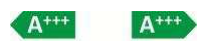 4. În cazul afișajului imbricat, secvența de afișare a etichetei este următoarea:a) imaginea menționată la pct. 3 din prezenta anexă trebuie să figureze pe mecanismul de afișare lîngă prețul produsului;b) imaginea trebuie să ducă la etichetă;c) eticheta se afișează după ce se face un clic cu mouse-ul pe imagine, se trece pe deasupra ei cu mouse-ul sau este atinsă pe ecranul tactil;d) eticheta se afișează ca pop-up, ca filă nouă, ca pagină nouă sau ca ecran insert;e) pentru mărirea etichetei pe ecranele tactile, se aplică convențiile dispozitivului în ceea ce privește mărirea tactilă;f) afișarea etichetei trebuie să ia sfîrșit prin intermediul unei opțiuni de închidere sau al altui mecanism standard de închidere;g) textul alternativ pentru prezentarea grafică, care se afișează atunci cînd eticheta nu poate fi redată, trebuie să fie clasa de eficiență energetică a produsului, cu caractere de dimensiuni echivalente cu cele ale prețului.5. Fișa adecvată a produsului pusă la dispoziție de furnizori în temeiul art.5 lit.g) trebuie să figureze pe mecanismul de afișare lîngă prețul produsului. Dimensiunea trebuie să asigure în mod clar vizibilitatea și lizibilitatea fișei produsului. Aceasta poate fi prezentată cu ajutorul unui afișaj imbricat, caz în care linkul folosit pentru accesarea fișei trebuie să indice în mod clar și lizibil «Fișa produsului». Dacă se utilizează afișajul imbricat, fișa produsului trebuie să apară prima oară cînd se face clic cu mouse-ul pe link, cînd se trece pe deasupra lui cu mouse-ul sau cînd este atins pe ecranul tactil.”  Anexa nr. 2: punctul 5 se completează cu următoarele litere (h), (i):      „h) pentru fiecare model de aparat de climatizare introdus pe piață începînd de la 1 ianuarie 2016 cu un nou identificator de model, se pune la dispoziția distribuitorilor o etichetă electronică, în formatul și cu informațiile specificate în anexa 3, cu respectarea claselor de eficiență energetică specificate în anexa 2 la prezentul Regulament. Aceasta se poate pune la dispoziția distribuitorilor și pentru alte modele de aparate de climatizare;” „i) pentru fiecare model de aparat de climatizare introdus pe piață începînd de la 1 ianuarie 2016 cu un nou identificator de model, se pune la dispoziția distribuitorilor o fișă electronică a produsului, astfel cum se specifică în anexa 4 le prezentul Regulament. Aceasta se poate pune la dispoziția distribuitorilor și pentru alte modele de aparate de climatizare.”La punctul 11, litera b) se modifică cu următorul text:„b) aparatele de climatizare oferite spre vînzare, închiriere sau închiriere cu opțiune de cumpărare, în cazurile în care se consideră că utilizatorii finali nu pot vedea produsul expus, sînt comercializate împreună cu informațiile puse la dispoziție de furnizori în conformitate cu anexele nr.5 și nr.6 la prezentul Regulament. În cazul în care oferta se face prin internet și s-a pus la dispoziție o etichetă electronică și o fișă electronică a produsului conform art. 5 lit. h) și i), se aplică dispozițiile din anexa 9 la prezentul Regulament.” Se adaugă anexa 9, după cum urmează.Anexa nr. 9 la Regulamentul cu privire la cerințele de etichetare energetică a aparatelor de climatizareInformații care trebuie furnizate în cazul vînzării, închirierii sau cumpărării cu plata în rate pe internet1. În sensul pct. 2-5 din prezenta anexă, se aplică următoarele definiții:mecanism de afișare - orice ecran, inclusiv ecranele tactile sau alte tehnologii vizuale utilizate pentru afișarea conținutului de pe internet pentru utilizatori;afișaj imbricat - o interfață vizuală în care o imagine sau un set de date se accesează, pornind de la o altă imagine sau de la un alt set de date, cînd se face clic cu mouse-ul, cînd se trece pe deasupra cu mouse-ul sau la atingerea ecranului tactil;ecran tactil - un ecran care răspunde la atingere, cum ar fi acela al unui computer de tip tabletă, al unui computer de tip slate sau al unui telefon inteligent;text alternativ - un text furnizat ca alternativă la o prezentare grafică pentru a permite ca informațiile să fie afișate sub altă formă decît cea grafică atunci cînd dispozitivele de afișare nu pot reda imaginea sau pentru a îmbunătăți accesibilitatea, de exemplu ca intrare pentru aplicațiile de sinteză vocală.2. Eticheta adecvată pusă la dispoziție de furnizori în temeiul art. 5 lit.h) trebuie să figureze pe mecanismul de afișare lîngă prețul produsului, conform calendarului stabilit la art. 5 alin. (8)-(10). Dimensiunea trebuie să asigure în mod clar vizibilitatea și lizibilitatea etichetei și să fie proporțională cu dimensiunea specificată în anexa 3 la prezentul Regulament. Eticheta poate fi expusă utilizîndu-se afișajul imbricat, iar în acest caz imaginea folosită pentru accesarea etichetei trebuie să fie conformă cu specificațiile prevăzute la pct. 3 din prezenta anexă. Dacă se folosește afișajul imbricat, eticheta trebuie să apară prima oară cînd se face clic cu mouse-ul pe imagine, cînd se trece pe deasupra ei cu mouse-ul sau cînd este atinsă pe ecranul tactil.3. Imaginea folosită pentru accesarea etichetei în cazul afișajului imbricat trebuie:a) să fie o săgeată a cărei culoare corespunde clasei de eficiență energetică a produsului indicate pe etichetă;b) să indice cu alb, pe săgeată, clasa de eficiență energetică a produsului, cu caractere de dimensiuni echivalente cu cele ale prețului; c) să aibă una dintre următoarele două forme:4. În cazul afișajului imbricat, secvența de afișare a etichetei este următoarea:a) imaginea menționată la pct. 3 din prezenta anexă trebuie să figureze pe mecanismul de afișare lîngă prețul produsului;b) imaginea trebuie să ducă la etichetă;c) eticheta se afișează după ce se face un clic cu mouse-ul pe imagine, se trece pe deasupra ei cu mouse-ul sau este atinsă pe ecranul tactil;d) eticheta se afișează ca pop-up, ca filă nouă, ca pagină nouă sau ca ecran insert;e) pentru mărirea etichetei pe ecranele tactile, se aplică convențiile dispozitivului în ceea ce privește mărirea tactilă;f) afișarea etichetei trebuie să ia sfîrșit prin intermediul unei opțiuni de închidere sau al altui mecanism standard de închidere;g) textul alternativ pentru prezentarea grafică, care se afișează atunci cînd eticheta nu poate fi redată, trebuie să fie clasa de eficiență energetică a produsului, cu caractere de dimensiuni echivalente cu cele ale prețului.5. Fișa adecvată a produsului pusă la dispoziție de furnizori în temeiul art. 5 lit. i) trebuie să figureze pe mecanismul de afișare lîngă prețul produsului. Dimensiunea trebuie să asigure în mod clar vizibilitatea și lizibilitatea fișei produsului. Aceasta poate fi prezentată cu ajutorul unui afișaj imbricat, caz în care linkul folosit pentru accesarea fișei trebuie să indice în mod clar și lizibil «Fișa produsului». Dacă se utilizează afișajul imbricat, fișa produsului trebuie să apară prima oară cînd se face clic cu mouse-ul pe link, cînd se trece pe deasupra lui cu mouse-ul sau cînd este atins pe ecranul tactil.Anexa nr. 4: Punctul 6, se completează cu litera (f):„f) pentru fiecare model de lampă introdus pe piață începînd de la 1 ianuarie 2016 cu un nou identificator de model, se pune la dispoziția distribuitorilor o etichetă electronică, în formatul și cu informațiile specificate la pct. 1 din anexa 1 la prezentul regulament. Aceasta se poate pune la dispoziția distribuitorilor și pentru alte modele de lămpi.”Punctul 7, se completează cu litera (e):„e) pentru fiecare model de corp de iluminat introdus pe piață începînd de la 1 ianuarie 2016 cu un nou identificator de model, se pune la dispoziția distribuitorilor o etichetă electronică, în formatul și cu informațiile specificate la pct. 2 din anexa 1 la prezentul Regulament. Aceasta se poate pune la dispoziția distribuitorilor și pentru alte modele de corpuri de iluminat La punctul 8, litera a) se modifică cu următorul text:„a) asigură ca fiecare model oferit spre vînzare, închiriere sau cumpărare cu plata în rate pe care proprietarul final nu îl poate vedea expus este comercializat cu informaţiile care trebuie puse la dispoziţie de furnizori în conformitate cu anexa nr.4 la prezentul Regulament. În cazul în care oferta se face prin internet și s-a pus la dispoziție o betichetă electronică conform art. 6 lit. f), se aplică dispozițiile din anexa 8 la prezentul Regulament;” Punctul 9, se completează cu litera (d):„d) fiecare model oferit spre vînzare, închiriere sau cumpărare cu plata în rate prin internet și pentru care s-a pus la dispoziție o etichetă electronică conform art. 7 lit. e) este însoțit de eticheta respectivă în conformitate cu anexa 8 la prezentul Regulament.”Se adaugă anexa 8, după cum urmează:Anexa nr. 8la Regulamentul cu privirela cerinţele de etichetare energeticăa lămpilor electrice şi a corpurilor de iluminatInformații care trebuie furnizate în cazul vînzării, închirierii saucumpărării cu plata în rate pe internet1. În sensul pct.  2-4 din prezenta anexă, se aplică următoarele definiții:mecanism de afișare - orice ecran, inclusiv ecranele tactile sau alte tehnologii vizuale utilizate pentru afișarea conținutului de pe internet pentru utilizatori;          afișaj imbricat - o interfață vizuală în care o imagine sau un set de date se accesează, pornind de la o altă imagine sau de la un alt set de date, cînd se face clic cu mouse-ul, cînd se trece pe deasupra cu mouse-ul sau la atingerea ecranului tactil;ecran tactil -  un ecran care răspunde la atingere, cum ar fi acela al unui computer de tip tabletă, al unui computer de tip slate sau al unui telefon inteligent;text alternativ - un text furnizat ca alternativă la o prezentare grafică pentru a permite ca informațiile să fie afișate sub altă formă decît cea grafică atunci cînd dispozitivele de afișare nu pot reda imaginea sau pentru a îmbunătăți accesibilitatea, de exemplu ca intrare pentru aplicațiile de sinteză vocală.2. Eticheta adecvată pusă la dispoziție de furnizori în temeiul art. 6 lit. f) sau al art. 7 lit. e) trebuie să figureze pe mecanismul de afișare lîngă prețul produsului. Dimensiunea trebuie să asigure în mod clar vizibilitatea și lizibilitatea etichetei și să fie proporțională cu dimensiunea specificată în anexa 1 la prezentul Regulament.Eticheta poate fi expusă utilizîndu-se afișajul imbricat, iar în acest caz imaginea folosită pentru accesarea etichetei trebuie să fie conformă cu specificațiile prevăzute la pct. 3 din prezenta anexă. Dacă se folosește afișajul imbricat, eticheta trebuie să apară prima oară cînd se face clic cu mouse-ul pe imagine, cînd se trece pe deasupra ei cu mouseul sau cînd este atinsă pe ecranul tactil.3. Imaginea folosită pentru accesarea etichetei în cazul afișajului imbricat trebuie:a) să fie o săgeată a cărei culoare corespunde clasei de eficiență energetică a produsului indicate pe etichetă;b) să indice cu alb, pe săgeată, clasa de eficiență energetică a produsului, cu caractere de dimensiuni echivalente cu cele ale prețului; precum șic) să aibă una dintre următoarele două forme: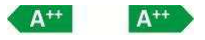 4. În cazul afișajului imbricat, secvența de afișare a etichetei este următoarea:a) imaginea menționată la pct. 3 din prezenta anexă trebuie să figureze pe mecanismul de afișare lîngă prețul produsului;b) imaginea trebuie să ducă la etichetă;c) eticheta se afișează după ce se face un clic cu mouse-ul pe imagine, se trece pe deasupra ei cu mouse-ul sau este atinsă pe ecranul tactil;d) eticheta se afișează ca pop-up, ca filă nouă, ca pagină nouă sau ca ecran insert;e) pentru mărirea etichetei pe ecranele tactile, se aplică convențiile dispozitivului în ceea ce privește mărirea tactilă;f) afișarea etichetei trebuie să ia sfîrșit prin intermediul unei opțiuni de închidere sau al altui mecanism standard de închidere;g) textul alternativ pentru prezentarea grafică, care se afișează atunci cînd eticheta nu poate fi redată, trebuie să fie clasa de eficiență energetică a produsului, cu caractere de dimensiuni echivalente cu cele ale prețului.Anexa 5:  Punctul 5 se completează cu următoarele litere (f), (g):„f) pentru fiecare model de mașină de spălat rufe de uz casnic introdus pe piață începînd de la 1 ianuarie 2016 cu un nou identificator de model, se pune la dispoziția distribuitorilor o etichetă electronică, în formatul și cu informațiile specificate în anexa 1 la prezentul Regulament. Aceasta se poate pune la dispoziția distribuitorilor și pentru alte modele de mașini de spălat rufe de uz casnic;” „g) pentru fiecare model de mașină de spălat rufe de uz casnic introdus pe piață începînd de la 1 ianuarie 2016 cu un nou identificator de model, se pune la dispoziția distribuitorilor o fișă electronică a produsului, astfel cum se specifică în anexa 2 la prezentul Regulament. Aceasta se poate pune la dispoziția distribuitorilor și pentru alte modele de mașini de spălat rufe de uz casnic.”La punctul 6, litera b) se modifică cu următorul text:„b) maşinile de spălat rufe de uz casnic oferite spre vînzare, închiriere sau cumpărare cu plata în rate în cazul cărora nu se poate aştepta ca utilizatorul final să vadă produsul expus sînt comercializate cu informaţiile care trebuie puse la dispoziţie de furnizori în conformitate cu anexa nr.4 la prezentul Regulament. În cazul în care oferta se face prin internet și s-a pus la dispoziție o etichetă electronică și o fișă electronică a produsului conform art. 5 lit. f) și g), se aplică dispozițiile din anexa 8 la prezentul Regulament.”Se adaugă anexa 8, după cum urmează:Anexa nr. 8 la Regulamentul cu privirela cerinţele de etichetare energeticăaplicabile maşinilor de spălat rufe de uz casnicInformații care trebuie furnizate în cazul vînzării, închirierii sau cumpărării cu plata în rate pe internet1. În sensul pct. 2-5 din prezenta anexă, se aplică următoarele definiții: mecanism de afișare - orice ecran, inclusiv ecranele tactile sau alte tehnologii vizuale utilizate pentru afișarea conținutului de pe internet pentru utilizatori;afișaj imbricat - o interfață vizuală în care o imagine sau un set de date se accesează, pornind de la o altă imagine sau de la un alt set de date, cînd se face clic cu mouse-ul, cînd se trece pe deasupra cu mouse-ul sau la atingerea ecranului tactil;ecran tactil - un ecran care răspunde la atingere, cum ar fi acela al unui computer de tip tabletă, al unui computer de tip slate sau al unui telefon inteligent;text alternativ - un text furnizat ca alternativă la o prezentare grafică pentru a permite ca informațiile să fie afișate sub altă formă decît cea grafică atunci cînd dispozitivele de afișare nu pot reda imaginea sau pentru a îmbunătăți accesibilitatea, de exemplu ca intrare pentru aplicațiile de sinteză vocală.2. Eticheta adecvată pusă la dispoziție de furnizori în temeiul art. 5 lit. f) trebuie să figureze pe mecanismul de afișare lîngă prețul produsului. Dimensiunea trebuie să asigure în mod clar vizibilitatea și lizibilitatea etichetei și să fie proporțională cu dimensiunea specificată la pct. 2 din anexa 1 la prezentul Regulament. Eticheta poate fi expusă utilizîndu-se afișajul imbricat, iar în acest caz imaginea folosită pentru accesarea etichetei trebuie să fie conformă cu specificațiile prevăzute la pct. 3 din prezenta anexă. Dacă se folosește afișajul imbricat, eticheta trebuie să apară prima oară cînd se face clic cu mouse-ul pe imagine, cînd se trece pe deasupra ei cu mouse-ul sau cînd este atinsă pe ecranul tactil.3. Imaginea folosită pentru accesarea etichetei în cazul afișajului imbricat trebuie:a) să fie o săgeată a cărei culoare corespunde clasei de eficiență energetică a produsului indicate pe etichetă;b) să indice cu alb, pe săgeată, clasa de eficiență energetică a produsului, cu caractere de dimensiuni echivalente cu cele ale prețului; precum șic) să aibă una dintre următoarele două forme: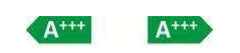 4. În cazul afișajului imbricat, secvența de afișare a etichetei este următoarea:a) imaginea menționată la pct. 3 din prezenta anexă trebuie să figureze pe mecanismul de afișare lîngă prețul produsului;b) imaginea trebuie să ducă la etichetă;c) eticheta se afișează după ce se face un clic cu mouse-ul pe imagine, se trece pe deasupra ei cu mouse-ul sau este atinsă pe ecranul tactil;d) eticheta se afișează ca pop-up, ca filă nouă, ca pagină nouă sau ca ecran insert;e) pentru mărirea etichetei pe ecranele tactile, se aplică convențiile dispozitivului în ceea ce privește mărirea tactilă;(f) afișarea etichetei trebuie să ia sfîrșit prin intermediul unei opțiuni de închidere sau al altui mecanism standard de închidere;g) textul alternativ pentru prezentarea grafică, care se afișează atunci cînd eticheta nu poate fi redată, trebuie să fie clasa de eficiență energetică a produsului, cu caractere de dimensiuni echivalente cu cele ale prețului.5. Fișa adecvată a produsului pusă la dispoziție de furnizori în temeiul art. 5 lit. g) trebuie să figureze pe mecanismul de afișare lîngă prețul produsului. Dimensiunea trebuie să asigure în mod clar vizibilitatea și lizibilitatea fișei produsului. Aceasta poate fi prezentată cu ajutorul unui afișaj imbricat, caz în care linkul folosit pentru accesarea fișei trebuie să indice în mod clar și lizibil «Fișa produsului». Dacă se utilizează afișajul imbricat, fișa produsului trebuie să apară prima oară cînd se face clic cu mouse-ul pe link, cînd se trece pe deasupra lui cu mouse-ul sau cînd este atins pe ecranul tactil.6. Hotărîre a Guvernului nr. 1003 din  10.12.2014 se completează cu anexa 6, după cum urmează:Anexa nr. 6la Hotărîrea Guvernului nr.1003din 10 decembrie 2014REGULAMENTcu privire la cerințele de etichetare energetică aplicabile mașinilor de spălat vase de uz casnicDispoziţii generale și domeniul de aplicare1. Regulamentul cu privire la cerințele de etichetare energetică aplicabile mașinilor de spălat vase de uz casnic (în continuare – Regulament) este elaborat în conformitate cu prevederile Legii nr. 44 din 27.03.2014 privind etichetarea produselor cu impact energetic (publicat în Monitorul Oficial al Republicii Moldova, nr. 99-102 din 25.04.2014, data intrării în vigoare: 25.10.2014).2. Prezentul Regulamentul transpune Regulamentul delegat (UE) nr.1059/2010 al Comisiei din 28 septembrie 2010 de completare a Directivei 2010/30/UE a Parlamentului European și a Consiliului cu privire la cerințele de etichetare energetică aplicabile mașinilor de spălat vase de uz casnic, publicat în Jurnalul Oficial al Uniunii Europene L314/1 din 30 noiembrie 2010.  3. Scopul prezentului Regulament constituie stabilirea cerințelor privind etichetarea și furnizarea de informații suplimentare despre mașinile de spălat vase de uz casnic alimentate de la rețeaua electrică și pentru mașinile de spălat vase alimentate de la rețeaua electrică și care pot fi alimentate și cu baterii, inclusive pentru cele vîndute pentru alte utilizări decît cele casnice și pentru mașinile de spălat vase de uz casnic încastrabile. II. Noţiuni și definiții 
4. În sensul prezentului regulament, pe lîngă definițiile de la art. 3 din Legea nr. 44 din 27.03.2014 privind etichetarea produselor cu impact energetic, se aplică următoarele definiții:		capacitatea nominală - numărul maxim de seturi împreună cu vesela pentru servit, astfel cum sunt menționate de furnizor, care pot fi tratate în mașina de spălat vase de uz casnic, conform programului selectat, atunci când mașina este încărcată în conformitate cu instrucțiunile furnizorului;          ciclu - înseamnă un proces complet de spălare, clătire și uscare, astfel cum este definit pentru programul selectat;          durata programului - timpul care trece de la inițierea programului până la finalizarea programului, exceptând orice întârziere programată de utilizatorul final; 		mașină de spălat vase de uz casnic - o mașină care spală, clătește și usucă vase, sticlărie, tacâmuri și ustensile de bucătărie prin mijloace chimice, mecanice, termice și electrice și care este destinată pentru a fi folosită în principal în scopuri care nu sunt profesionale; 		mașină de spălat vase de uz casnic echivalentă - un model introdus pe piață care are aceeași capacitate nominală, aceleași caracteristici tehnice și de performanță, același consum de apă și de energie și aceleași emisii de zgomot transmis prin aer ca un alt model de mașină de spălat vase introdus pe piață cu un cod comercial diferit de același furnizor; 		mașină de spălat vase de uz casnic încastrabilă - o mașină de spălat vase de uz casnic destinată instalării într-un dulap, într-o nișă special prevăzută în perete sau în alt loc similar, care necesită finisare de mobilier; 		modul oprit - situația în care mașina de spălat vase de uz casnic este dezactivată de la comenzile sau butoanele aparatului accesibile utilizatorului final și destinate a fi utilizate de acesta, în cadrul funcționării normale, în scopul de a obține consumul cel mai scăzut de putere care poate dura pentru o perioadă nedefinită atunci când mașina de spălat vase de uz casnic este conectată la o sursă de curent electric și când aceasta este folosită în conformitate cu instrucțiunile producătorului; dacă nu există comenzi sau butoane accesibile utilizatorului final; mod oprit - situația în care se află mașina de spălat vase de uz casnic când aceasta revine singură la un consum de putere staționar; 		modul inactiv - modul în care consumul de putere este cel mai scăzut, acesta putând dura o perioadă nedefinită după încheierea programului și descărcarea mașinii de spălat vase de uz casnic fără nicio altă intervenție din partea consumatorului final; 		program - o serie de operațiuni care sunt predefinite și sunt declarate de producător drept adecvate pentru grade de murdărie și/sau tipuri de încărcătură specificate și care formează împreună un ciclu complet; 		punct de vînzare - un loc unde mașinile de spălat vase de uz casnic sunt expuse sau oferite spre vînzare, închiriere sau cumpărare cu plata în rate.		set - un set definit de vase, pahare și tacâmuri pentru o singură persoană; 		utilizator final - un consumator care cumpără sau se preconizează că va cumpăra o mașină de spălat vase de uz casnic; III. Responsabilitățile furnizorilor şi distribuitorilor5. Furnizorii se asigură că:a) fiecare mașină de spălat vase de uz casnic este prevăzută cu o etichetă imprimată, conform formatului din anexa nr. 1 la prezentul Regulament, conținînd informațiile stabilite în aceeași anexă;b) se pune la dispoziție o fișă a produsului, conform anexei nr.2 la prezentul Regulament ;c) prezintă documentația tehnică prevăzută în anexa nr. 3 la prezentul Regulament, la cererea Agenției pentru Protecția Consumatorilor și/sau organelor de supraveghere și control;d) includ clasa de eficiență energetică în toate reclamele pentru un model specific de mașină de spălat vase de uz casnic, în cazul în care acestea prezintă informații legate de consumul de energie sau de preț; e) includ clasa de eficiență energetică în toate materialele promoționale tehnice referitoare la un anumit model de mașină de spălat vase de uz casnic, care descriu parametrii tehnici specifici modelului respectiv.f) pentru fiecare model de mașină de spălat vase de uz casnic introdus pe piață începînd de la 1 ianuarie 2016 cu un nou identificator de model, se pune la dispoziția distribuitorilor o etichetă electronică, în formatul și cu informațiile specificate în anexa 1, la prezentul Regulament. Aceasta se poate pune la dispoziția distribuitorilor și pentru alte modele de mașini de spălat vase de uz casnic.g) pentru fiecare model de mașină de spălat vase de uz casnic introdus pe piață începând de la 1 ianuarie 2016 cu un nou identificator de model, se pune la dispoziția distribuitorilor o fișă electronică a produsului, astfel cum se specifică în anexa 2, la prezentul Regulament. Aceasta se poate pune la dispoziția distribuitorilor și pentru alte modele de mașini de spălat vase de uz casnic.6. Distribuitorii se asigură că:a) la punctul de vînzare, fiecare mașină de spălat vase de uz casnic este prevăzută cu eticheta pusă la dispoziție de furnizor în conformitate cu pct.5 lit. a) din prezentul Regulament, pe partea exterioară frontală sau superioară a produsului, astfel încît aceasta să fie clar vizibilă;b) mașinele de spălat vase de uz casnic oferite spre vînzare, închiriere sau cumpărare cu plata în rate, fără ca utilizatorul final să aibă posibilitatea de a vedea produsul expus, în conformitate cu art. 11 al Legii nr. 44 din 27 martie 2014 privind etichetarea produselor cu impact energetic, sînt însoțite la comercializare de informațiile puse la dispoziție de furnizori în conformitate cu anexa nr. 4 la prezentul Regulament. În cazul în care oferta se face prin internet și s-a pus la dispoziție o etichetă electronică și o fișă electronică a produsului conform art. 5 lit. f) și g), se aplică dispozițiile din anexa 8, la prezentul regulament;c) includ o mențiune privind clasa de eficiență energetică în toate reclamele pentru un model specific de mașină de spălat vase de uz casnic, dacă acestea prezintă informații legate de consumul de energie sau de preț;d) includ o mențiune privind clasa de eficiență energetică în toate materialele promoționale tehnice referitoare la un anumit model de mașină de spălat vase de uz casnic care descriu parametrii tehnici specifici acestui model.IV. Metode de măsurare7. Informațiile care urmează să fie furnizate în temeiul pct.5 și 6 din prezentul Regulament se obțin prin intermediul unor proceduri de măsurare fiabile, exacte și reproductibile, care iau în considerare metodele de măsurare de ultimă generație, recunoscute.V. Procedura de verificare în scopul supravegherii pieței8. Agenția pentru Protecția Consumatorilor aplică procedura stabilită în anexa nr. 5  la prezentul Regulament pentru verificarea corespunderii în ceea ce privește valorile declarate pentru clasa de eficiență energetică, consumul anual de energie, consumul anual de apă, indexul de eficiență al uscării, durata programului, consumul de putere în „modul oprit” și în „modul inactiv”, durata modului inactiv, precum și emisiile de zgomot transmis prin aer declarate.VI. Dispoziții tranzitorii9. Pct.5 lit. d) și e) şi pct. 6 lit. b), c) și d) nu se aplică reclamelor imprimate și materialelor promoționale tehnice imprimate, publicate înainte de intrarea în vigoare a prezentului Regulament. 10. Cerințele Regulamentului nu se aplică mașinilor de spălat vase de uz casnic plasate pe piață sau oferite spre vînzare, închiriere sau cumpărare cu plata în rate înainte de intrarea în vigoare a prezentului Regulament.Anexa nr. 1 la Regulamentul cu privire la cerințele de etichetare energetică aplicabile  mașinilor de spălat vase de uz casnicETICHETA1.Etichetă pentru mașină de spălat vase de uz casnic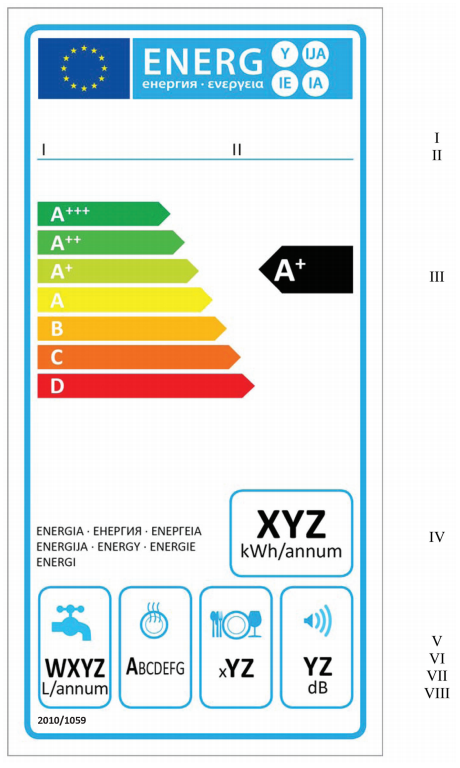 Pe eticheta mașină de spălat vase de uz casnic trebuie să conțină următoarele informaţii:I. denumirea sau marca de comerţ a furnizorului;II. identificatorul de model al furnizorului (codul, de obicei, alfanumeric, prin care se distinge un anumit model de mașină de spălat vase de uz casnic de alte modele cu aceeaşi marcă de comerţ sau aceeaşi denumire a furnizorului);III. clasa de eficienţă energetică, astfel cum este definită în pct. 1 anexa  nr. 6 la prezentul Regulament; vîrful săgeţii care indică clasa de eficienţă energetică a mașinei de spălat vase de uz casnic trebuie plasat la aceeaşi înălţime cu vîrful săgeţii clasei relevante de eficienţă energetică; IV. consumul anual ponderat de energie (AEC) în kWh/an, rotunjit la cel mai apropiat număr întreg şi calculat în conformitate cu pct. 1, lit. (b) din anexa nr.7 la prezentul Regulament;V. consumul anual de apă (AWC) în litri pe an, rotunjit la cel mai apropiat număr întreg și calculat în conformitate cu pct. 3 din anexa 7 la prezentul Regulament;V. clasa de eficiență energetică, determinată în conformitate cu pct. 2 din anexa 6 la prezentul Regulament;VII. capacitatea nominală exprimată în număr standard de seturi pentru ciclul standard de spălare;VIII. emisiile de zgomot transmis prin aer, exprimate în dB(A) re 1 pW și rotunjite la cel mai apropiat număr întreg.Modelul etichetei pentru mașinele de spălat vase de uz casnic trebuie să se conformeze pct. 2 din prezenta anexă. Dacă unui model i s-a acordat o „etichetă ecologică” în temeiul cadrului normativ corespunzător al Republicii Moldova, poate fi adăugată o copie a acesteia.Desingul etichetei Pentru mașinele de spălat vase de uz casnic designul etichetei este prezentat în figura de mai jos: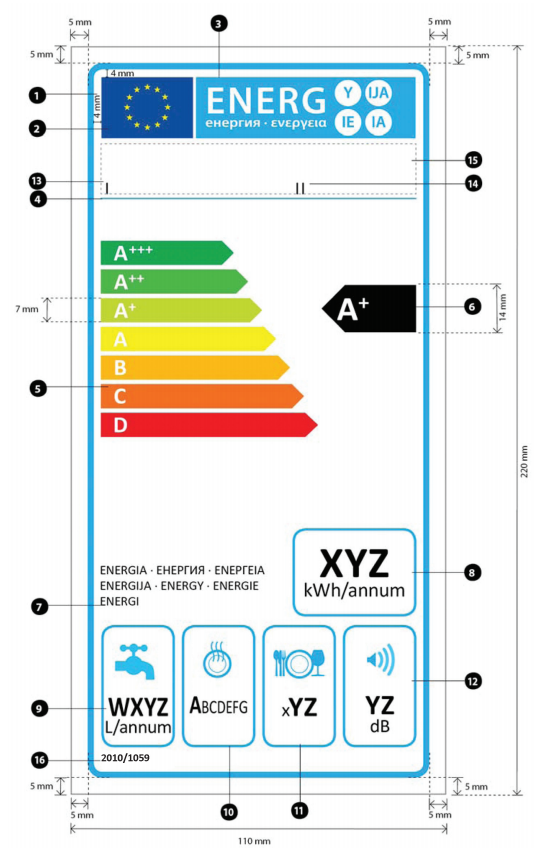 Unde:eticheta trebuie să aibă o lăţime de cel puţin 110 mm şi o înălţime de cel puţin 220 mm. În cazul în care eticheta este imprimată într-un format mai mare, conţinutul acesteia trebuie să fie proporţional specificaţiilor de mai sus;fondul este alb;culorile sînt CMYK – cian, magenta, galben şi negru, după exemplul următor: 00-70-X-00: 0% cian, 70% magenta, 100% galben, 0% negru;eticheta trebuie să îndeplinească următoarele cerinţe (numerele se referă la figura de mai sus):conturul etichetei: 5 puncte din pictogramă (pt) – culoare: cian 100 % - colţuri rotunjite: 3,5 mm;logo - culori: X-80-00-00 şi 00-00-X-00;eticheta energetică: culoare: X-00-00-00. Pictograma, aşa cum este reprezentată; logo regiune şi logo energie (combinate): lăţime: 92 mm, înălţime: 17 mm;linia de sub logouri: 1 pt – culoare: cian 100 % – lungime:92,5 mm;scara A-G:săgeată: înălţime: 7 mm, spaţiu liber: 0,75 mm – culori: clasa superioară: X-00-X-00;clasa a doua: 70-00-X-00;clasa a treia: 30-00-X-00;clasa a patra: 00-00-X-00;clasa a cincea: 00-30-X-00;clasa a şasea: 00-70-X-00;ultima clasă: 00-X-X-00;text:calibri aldin 18 pt, majuscule de culoare albă; simbolurile „+”: calibri aldin 12 pt, de culoare albă, aliniate pe un singur rînd;clasa de eficienţă energetică:săgeată: lăţime: 26 mm, înălţime: 14 mm, 100% negru;text:calibri aldin 29 pt, majuscule de culoare albă; simbolurile „+”: calibri aldin 18 pt, de culoare albă, aliniate pe un singur rînd;energie:text:calibri normal 11 pt, majuscule, 100% negru;consumul anual ponderat de energie:chenar: 2 pt - culoare: cian 100% - colţuri rotunjite: 3,5 mm;valoare:calibri aldin 37 pt, 100% negru;a doua linie:calibri normal 17 pt, 100% negru;consumul anual de apă: —	pictograma, aşa cum este reprezentată;pictograma, aşa cum este reprezentată;chenar: 2 pt - culoare: cian 100% ─ colţuri rotunjite: 3,5 mm;valoare: Calibri aldine 24 pt, 100 % negru; și Calibri normale 16 pt, 100 % negruclasa de eficiență a uscării: pictograma, aşa cum este reprezentată;chenar: 2 pt - culoare: cian 100% ─ colţuri rotunjite: 3,5 mm;valoare: Calibri normal 16 pt, scară orizontală 75 %, 100 % negru; și Calibri aldine 22 pt, scară orizontală 75 %, 100 % negru.capacitatea nominală:pictograma, aşa cum este reprezentată;chenar: 2 pt - culoare: cian 100% ─ colţuri rotunjite: 3,5 mm;valoare:calibri aldin 24 pt, 100% negru; şi calibri normal 16 pt, 100% negru;nivelul de putere acustică:pictograma, aşa cum este reprezentată;chenar: 2 pt - culoare: cian 100%  ─ colţuri rotunjite: 3,5 mm;valoare:calibri aldin 24 pt, 100% negru; şi calibri normal 16 pt, 100% negru;denumirea sau marca de comerţ a furnizorului;identificatorul de model al furnizorului;denumirea sau marca de comerţ a furnizorului şi identificatorul de model al furnizorului trebuie să se încadreze într-un spaţiu de 92x15 mm;numărul Regulamentului:calibri aldin 9 pt, 100% negruAnexa nr. 2 la Regulamentul cu privire la cerințele de etichetare energetică aplicabile  mașinilor de spălat vase de uz casnicFişa produsuluiInformaţiile din fişa produsului aferentă mașinilor de spălat vase de uz casnic trebuie prezentate în următoarea ordine şi trebuie incluse în broşura produsului sau în celelalte documente furnizate odată cu produsul:denumirea sau marca de comerţ a furnizorului;identificatorul de model al furnizorului (codul alfanumeric, prin care se distinge un anumit model de mașină de spălat vase de uz casnic de alte modele cu aceeaşi marcă sau aceeaşi denumire a furnizorului);capacitatea nominală exprimată în număr standard de seturi pentru ciclul standard de spălare;clasa de eficienţă energetică, în conformitate cu pct.1 anexa nr.6 la prezentul Regulament;în cazul în care mașinii de spălat vase de uz casnic i s-a acordat o „etichetă ecologică” în temeiul cadrului normativ corespunzător al Republicii Moldova, se poate include această informație;consumul anual ponderat de energie (AEc) în kWh pe an, rotunjit la cel mai apropiat număr întreg și calculat în conformitate cu pct. 1 lit. b) din anexa 7 la prezentul Regulament. Acesta este descris drept „Consum de energie de «X» kWh pe an, pe baza a 280 de cicluri standard de spălare folosind alimentarea cu apă rece și modurile cu consum redus de putere. Consumul real de energie depinde de condițiile de utilizare a aparatului.”;consumul de energie (Et) al ciclului standard de spălare;consumul de putere în „modul oprit” și în „modul inactiv” (Po și Pl);consumul anual de apă (AWC) în litri pe an, rotunjit la cel mai apropiat număr întreg și calculat în conformitate cu pct. 3 din anexa 7 la prezentul Regulament; acesta este descries drept: „Consum de apă de «X» litri pe an, pe baza a 280 de cicluri standard de spălare. Consumul real de apă depinde de condițiile de utilizare a aparatului.”;clasa de eficiență a uscării determinată în conformitate cu pct. 2 din anexa 6 la prezentul Regulament, descrisă drept „clasa de eficiență «X» a uscării pe o scară de la G (minimă) la A (maximă)”. Atunci când această informație este prezentată într-un tabel, ea poate fi exprimată prin alte mijloace, cu condiția să fie clar că scara este de la G (cea mai puțin eficientă) la A (cea mai eficientă);menționarea faptului că „programul standard” este ciclul standard de spălare la care se referă informația de pe etichetă și din fișă, că acesta este adecvat pentru spălarea veselei cu un grad normal de murdărie și că este cel mai eficient program din punct de vedere al consumului combinat de apă și energie;durata programului pentru ciclul standard de spălare, exprimată în minute și rotunjită la cel mai apropiat minut întreg;durata modului inactiv (Tl), dacă mașina de spălat vase de uz casnic este prevăzută cu un sistem de gestionare a puterii;emisiile de zgomot transmis prin aer, exprimate în dB(A) re 1 pW și rotunjite la cel mai apropiat număr întreg;dacă mașina de spălat vase de uz casnic este concepută să fie încastrată, o indicație în acest sens.O fişă poate fi valabilă pentru mai multe modele de mașini de spălat vase de uz casnic furnizate de același furnizor furnizate de acelaşi furnizor. Informaţiile cuprinse în fişă pot fi prezentate sub forma unei copii a etichetei, fie color, fie alb-negru. În acest caz, se includ şi informaţiile enumerate la pct.1 al prezentei anexe care nu apar pe etichetă.Anexa nr. 3la Regulamentul cu privire la cerințele de etichetare energetică aplicabile  mașinilor de spălat vase de uz casnicDocumentaţia tehnicăDocumentaţia tehnică menţionată la pct. 5 lit. c) din prezentul Regulament cuprinde:denumirea şi adresa furnizorului;descrierea generală a modelului de mașină de spălat vase de uz casnic, care să permită identificarea cu uşurinţă şi fără echivoc a acestuia;trimiterile, după caz, la standardele conexe aplicate;celelalte standarde moldovene şi specificaţii tehnice aplicate, după caz;datele de identificare şi semnătura persoanei împuternicite să angajeze răspunderea furnizorului;parametrii tehnici pentru măsurători, după cum urmează:			- consumul de energie;			- consumul de apă;			- durata programului;			- eficiența uscării;			- consumul de putere în „modul oprit”;			- consumul de putere în „modul inactiv”;			- durata „modului inactiv”;			- emisiile de zgomot transmis prin aer;rezultatele calculelor efectuate în conformitate cu anexa nr.7 la prezentul Regulament.În cazul în care informaţiile incluse în documentaţia tehnică pentru un anumit model de mașină de spălat vase de uz casnic au fost obţinute prin calcule în baza modelului şi/sau prin extrapolare pornind de la alte mașini de spălat vase de uz casnic echivalente, documentaţia trebuie să includă detalii ale acestor calcule şi/sau extrapolări şi ale testelor realizate de furnizori pentru a verifica acurateţea calculelor efectuate. Informaţiile trebuie să includă şi o listă a tuturor celorlalte modele de mașini de spălat vase de uz casnic echivalente pentru care aceste informaţii au fost obţinute în acelaşi mod.  Anexa nr. 4 la Regulamentul cu privire la cerințele de etichetare energetică aplicabile  mașinilor de spălat vase de uz casnicInformaţii care trebuie furnizate în cazul în care utilizatorii finali nu au posibilitatea să vadă produsele expuse Informaţiile menţionate la pct.6 lit. b) din prezentul Regulament trebuie prezentate în următoarea ordine:clasa de eficiență energetică, astfel cum este definită la pct. 1 din anexa 6 la prezentul Regulament;capacitatea nominală exprimată în număr standard de seturi pentru ciclul standard de spălare;consumul anual de energie (AEC) în kWh pe an, rotunjit la cel mai apropiat număr întreg și calculat în conformitate cu pct. 1 lit. (b) din anexa 7 la prezentul Regulament;consumul anual de apă (AWC) în litri pe an, rotunjit la cel mai apropiat număr întreg și calculat în conformitate cu pct. 3 din anexa 7 la prezentul Regulament;clasa de eficiență a uscării, în conformitate cu pct. 2 din anexa 6 la prezentul Regulament;emisiile de zgomot transmis prin aer, exprimate în dB(A) re 1 pW și rotunjite la cel mai apropiat număr întreg;dacă modelul este conceput să fie încastrat, o indicație în acest sens.În cazul în care se furnizează şi alte informaţii cuprinse în fişa produsului, acestea trebuie să respecte forma şi ordinea indicate în anexa nr.2 la prezentul Regulament.Dimensiunea şi caracterele folosite pentru imprimarea sau pentru afişarea tuturor informaţiilor menţionate în prezenta anexă trebuie să asigure lizibilitatea acestora.Anexa nr. 5 la Regulamentul cu privire la cerințele de etichetare energetică aplicabile  mașinilor de spălat vase de uz casnicProcedura de verificare în scopul supravegherii pieţeiÎn vederea asigurării şi verificării corespunderii produselor cu cerinţele din prezentul Regulament, măsurătorile şi calculele se efectuează utilizînd standardele conexe, ale căror coduri de referinţă au fost publicate în Monitorul Oficial al Republicii Moldova, sau alte metode fiabile, exacte şi reproductibile, care ţin cont de metodele general recunoscute de ultimă generaţie şi ale căror rezultate sînt considerate a avea un grad redus de incertitudine. În vederea verificării corespunderii produselor cu cerinţele stabilite la pct.5 şi 6 ale prezentului Regulament, se testează o singură mașină de spălat vase de uz casnic. Dacă parametrii măsuraţi nu corespund valorilor declarate de furnizor, în limitele definite în tabelul 1, se efectuează măsurători la încă trei mașini de spălat vase de uz casnic. Media aritmetică a valorilor măsurate la aceste trei mașini de spălat vase de uz casnic trebuie să se înscrie în limitele definite în tabelul 1, exceptînd pentru consumul de energie, pentru care valoarea măsurată nu trebuie să depășească valoarea nominală a Et cu mai mult de 6 %. În caz contrar, se consideră că modelul şi toate celelalte mașini de spălat vase de uz casnic echivalente nu respectă cerinţele pct. 5 şi 6 ale prezentului Regulament. Tabel 1(*) Valoarea nominală – o valoare declarată de furnizor.  Anexa nr. 6 la Regulamentul cu privire la cerințele de etichetare energetică aplicabile  mașinilor de spălat vase de uz casnicClase de eficienţă energetică şi clase de eficienţă a condensăriiClase de eficienţă energeticăClasa de eficienţă energetică a unei mașini de spălat vase de uz casnic se determină în funcţie de indicele de eficienţă energetică (EEI) al acestuia indicat în tabelul 1.EEI al unei mașini de spălat vase de uz casnic se determină în conformitate cu pct. 1 anexa nr.7 la prezentul Regulament.Tabelul 1Clase de eficienţă energeticClase de eficienţă a condensăriiClasa de eficienţă a unei mașini de spălat vase de uz casnic se determină în funcţie de indicele de eficiență a uscării (ID) al acestuia indicat în tabelul 2 din prezenta anexă.Indicele de eficiență a uscării (ID) al unei mașini de spălat vase de uz casnic se determină în conformitate cu pct. 2, anexa nr.7 la prezentul Regulament.Tabelul 2Clase de eficienţă a uscăriiAnexa nr. 7 la Regulamentul cu privire la cerințele de etichetare energetică aplicabile  mașinilor de spălat vase de uz casnicMetoda de calculare a indicelui de eficiență energetică, a indicelui de eficiență a uscării și a consumului de apăCalcularea indicelui de eficiență energetică.Pentru calcularea indicelui de eficiență energetică (EEI) al unui model de mașină de spălat vase de uz casnic, se compară consumul anual de energie al mașinii de spălat vase de uz casnic cu consumul său anual standard de energie.Indicele de eficiență energetică (EEI) se calculează cu ajutorul următoarei formule și se rotunjește la prima zecimală: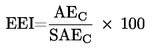 unde:AEC	= consumul anual de energie al mașinii de spălat vase de uz casnic;SAEC	= consumul anual standard de energie al mașinii de spălat vase de uz casnic. b) Consumul anual standard de energie (AEC ) este calculat în kWh/an cu ajutorul următoarei formule și se rotunjește la două zecimale: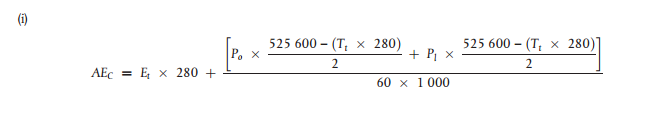 unde:Et = consumul de energie pentru ciclul standard, exprimat în kWh și rotunjit la trei zecimale;Pl = puterea în „modul inactiv” pentru ciclul standard de spălare, exprimată în W și rotunjită la două zecimale;Po = puterea în „modul oprit” pentru ciclul standard de spălare, exprimată în W și rotunjită la două zecimale;Tt = durata programului pentru ciclul standard de spălare, exprimată în minute, rotunjită la cel mai apropiat minut întreg;280 = numărul total de cicluri standard de spălare pe an.(ii) Atunci cînd mașina de spălat vase de uz casnic este echipată cu un sistem de gestionare a puterii, ea trecînd automat în „modul oprit” după încheierea programului, calcularea AEC ține cont de durata reală a „modului inactiv”, conform formulei următoare: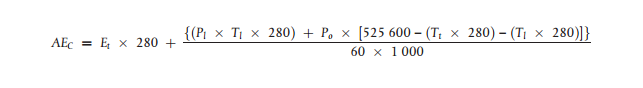 unde:Tl = durata măsurată a „modului inactiv” pentru ciclul standard de spălare, exprimată în minute, rotunjită la cel mai apropiat minut întreg;280 = numărul total de cicluri standard de spălare pe an.	c) Consumul anual standard de energie (SAEC) se calculează în kWh/an cu ajutorul formulei următoare și se rotunjește la două zecimale:(i) pentru mașinile de spălat vase de uz casnic cu o capacitate nominală ps ≥ 10 și lățime > 50 cm:SAEC = 7,0 × ps + 378 (ii) pentru mașinile de spălat vase de uz casnic cu o capacitate nominală ps ≤ 9 și pentru mașinile de spălat vase de uz casnic cu o capacitate nominală 9<ps≤ 11 și lățime ≤ 50 cm:SAEC = 25,2 × ps + 126unde:ps = numărul de seturi.	2. Calcularea indicelui de eficiență a uscăriiPentru calcularea indicelui de eficiență a uscării (ID) al unui model de mașină de spălat vase de uz casnic, se compară eficiența de uscare a mașinii de spălat vase de uz casnic cu eficiența de uscare a unei mașini de spălat vase de referință, aceasta din urmă trebuind să aibă caracteristicile indicate în metodele de măsurare general recunoscute de ultimă generație, inclusiv metodele prevăzute în standardele conexe, ale căror coduri de referinţă au fost publicate în Monitorul Oficial al Republicii Moldova. 	a) Indicele de eficiență a uscării (ID) se calculează cu ajutorul formulei următoare și se rotunjește la două zecimale: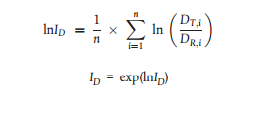 unde:DT,i = eficiența de uscare a mașinii de spălat vase de uz casnic care este testată pentru un ciclu de încercare (i);DR,i = eficiența de uscare a mașinii de spălat vase de referință pentru un ciclu de încercare (i);n = numărul de cicluri de încercare, n ≥ 5.b) Eficiența de uscare (D) este gradul mediu de umiditate, după încheierea unui ciclu standard de spălare, al fiecărui element încărcat în mașina de spălat vase. Gradul de umiditate se calculează după se indică în tabelul 1:Tabelul 1	3. Calcularea consumului anual de apăConsumul anual de apă (AWC) al unei mașini de spălat vase se calculează în litri și se rotunjește la cel mai apropiat număr întreg, cu ajutorul formulei:AWC = Wt × 280unde:Wt = consumul apă pentru ciclul standard de spălare, exprimat în litri și rotunjit la o zecimală.Anexa nr. 8 la Regulamentul cu privire la cerințele de etichetare energetică aplicabile  mașinilor de spălat vase de uz casnicInformații care trebuie furnizate în cazul vînzării, închirierii sau cumpărării cu plata în rate pe internet1. În sensul punctelor 2-5 din prezenta anexă, se aplică următoarele definiții:		afișaj imbricat - o interfață vizuală în care o imagine sau un set de date se accesează, pornind de la o altă imagine sau de la un alt set de date, când se face clic cu mouse-ul, când se trece pe deasupra cu mouse-ul sau la atingerea ecranului tactil;		mecanism de afișare - orice ecran, inclusiv ecranele tactile sau alte tehnologii vizuale utilizate pentru afișarea conținutului de pe internet pentru utilizatori;		ecran tactil - un ecran care răspunde la atingere, cum ar fi acela al unui computer de tip tabletă, al unui computer de tip slate sau al unui telefon inteligent;		text alternativ - un text furnizat ca alternativă la o prezentare grafică pentru a permite ca informațiile să fie afișate sub altă formă decît cea grafică atunci cînd dispozitivele de afișare nu pot reda imaginea sau pentru a îmbunătăți accesibilitatea, de exemplu ca intrare pentru aplicațiile de sinteză vocală.2. Eticheta adecvată pusă la dispoziție de furnizori în temeiul art. 3 lit. f) trebuie să figureze pe mecanismul de afișare lîngă prețul produsului. Dimensiunea trebuie să asigure în mod clar vizibilitatea și lizibilitatea etichetei și să fie proporțională cu dimensiunea specificată la pct.2 din anexa 1, la prezentul Regulament. Eticheta poate fi expusă utilizîndu-se afișajul imbricat, iar în acest caz imaginea folosită pentru accesarea etichetei trebuie să fie conformă cu specificațiile prevăzute la pct. 3 din prezenta anexă. Dacă se folosește afișajul imbricat, eticheta trebuie să apară prima oară cînd se face clic cu mouse-ul pe imagine, cînd se trece pe deasupra ei cu mouse-ul sau cînd este atinsă pe ecranul tactil.3. Imaginea folosită pentru accesarea etichetei în cazul afișajului imbricat trebuie:a) să fie o săgeată a cărei culoare corespunde clasei de eficiență energetică a produsului indicate pe etichetă;b) să indice cu alb, pe săgeată, clasa de eficiență energetică a produsului, cu caractere de dimensiuni echivalente cu cele ale prețului; precum și (c) să aibă una dintre următoarele două forme: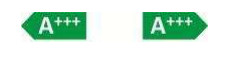 4. În cazul afișajului imbricat, secvența de afișare a etichetei este următoarea:a) imaginea menționată la pct. 3 din prezenta anexă trebuie să figureze pe mecanismul de afișare lîngă prețul produsului;b) imaginea trebuie să ducă la etichetă;c) eticheta se afișează după ce se face un clic cu mouse-ul pe imagine, se trece pe deasupra ei cu mouse-ul sau este atinsă pe ecranul tactil;d) eticheta se afișează ca pop-up, ca filă nouă, ca pagină nouă sau ca ecran insert;e) pentru mărirea etichetei pe ecranele tactile, se aplică convențiile dispozitivului în ceea ce privește mărirea tactilă;f) afișarea etichetei trebuie să ia sfârșit prin intermediul unei opțiuni de închidere sau al altui mecanism standard de închidere;g) textul alternativ pentru prezentarea grafică, care se afișează atunci când eticheta nu poate fi redată, trebuie să fie clasa de eficiență energetică a produsului, cu caractere de dimensiuni echivalente cu cele ale prețului.5. Fișa adecvată a produsului pusă la dispoziție de furnizori în temeiul art. 3 lit. g) trebuie să figureze pe mecanismul de afișare lîngă prețul produsului. Dimensiunea trebuie să asigure în mod clar vizibilitatea și lizibilitatea fișei produsului. Aceasta poate fi prezentată cu ajutorul unui afișaj imbricat, caz în care linkul folosit pentru accesarea fișei trebuie să indice în mod clar și lizibil «Fișa produsului». Dacă se utilizează afișajul imbricat, fișa produsului trebuie să apară prima oară cînd se face clic cu mouse-ul pe link, cînd se trece pe deasupra lui cu mouse-ul sau cînd este atins pe ecranul tactil.Hotărîre a Guvernului nr. 1003 din  10.12.2014 se completează cu anexa 7, după cum urmează:Anexa nr. 7la Hotărîrea Guvernului nr.1003din 10 decembrie 2014REGULAMENTcu privire la cerințele de etichetare energetică aplicabile aparatelor frigorifice de uz casnicDispoziţii generale și domeniul de aplicare 1. Regulamentul cu privire la cerințele de etichetare energetică aplicabile aparatelor frigorifice de uz casnic (în continuare – Regulament) este elaborat în conformitate cu prevederile Legii nr. 44 din 27.03.2014 privind etichetarea produselor cu impact energetic (publicat în Monitorul Oficial al Republicii Moldova, nr. 99-102 din 25.04.2014, data intrării în vigoare: 25.10.2014).2. Prezentul Regulamentul transpune Regulamentul delegat (UE) nr.1060/2010 al Comisiei din 28 septembrie 2010 de completare a Directivei 2010/30/UE a Parlamentului European și a Consiliului cu privire la cerințele de etichetare energetică a aparatelor frigorifice de uz casnic, publicat în Jurnalul Oficial al Uniunii Europene L314/17 din 30 noiembrie 2010.  3. Scopul prezentului Regulament constituie stabilirea cerințelor privind etichetarea și furnizarea de informații suplimentare despre produs pentru aparatele frigorifice de uz casnic alimentate de la rețeaua electrică și având un volum de depozitare între 10 și 1 500 de litri.4. Prezentul regulament se aplică aparatelor frigorifice de uz casnic alimentate de la rețeaua electrică, inclusiv aparatelor vîndute în alte scopuri decît cel casnic sau pentru refrigerarea altor produse decît produsele alimentare, inclusiv aparatele încastrate. De asemenea, prezentul regulament se aplică aparatelor frigorifice de uz casnic care sunt alimentate de la rețeaua electrică, dar pot funcționa și cu baterii.5. Prezentul regulament nu se aplică următoarelor produse:a) aparate frigorifice care sunt alimentate în principal din alte surse de energie decît energia electrică, cum ar fi gaz petrolier lichefiat (GPL), kerosen și biomotorină;b) aparate frigorifice care funcționează cu baterii și care pot fi conectate la rețeaua electrică prin intermediul unui convertor de curent alternativ în curent continuu (AC/DC) achiziționat separat;c) aparate frigorifice realizate la comandă, fabricate ocazional, care nu sunt echivalente cu alte modele de aparate frigorifice; d) aparate frigorifice pentru utilizare în sectorul terțiar, la care îndepărtarea produselor alimentare refrigerate este sesizată electronic, informațiile respective putând fi transmise automat printr-o conexiune de rețea la un sistem de comandă de la distanță, pentru înregistrare; e) aparate a căror funcție principală nu este păstrarea produselor alimentare prin refrigerare, cum sunt aparatele individuale pentru gheață sau dozatoarele de băuturi reci.II. Noţiuni și definiții 
6. În sensul prezentului regulament, pe lîngă definițiile de la art. 3 din Legea nr. 44 din 27.03.2014 privind etichetarea produselor cu impact energetic, se aplică următoarele definiții:aparat frigorific de uz casnic - un aparat tip dulap, izolat termic, cu unul sau mai multe compartimente, destinat refrigerării sau congelării produselor alimentare sau păstrării produselor alimentare refrigerate sau congelate utilizate în scopuri neprofesionale, răcit printr-unul sau mai multe procese consumatoare de energie, inclusive aparatele vîndute sub formă de seturi de componente care urmează să fie asamblate de utilizatorul final;aparat frigorific cu compresor - un apparat frigorific la care refrigerarea se realizează cu ajutorul unui compresor acționat de un motor;aparat frigorific cu absorbție - un aparat frigorific la care refrigerarea se realizează printr-un proces de absorbție, utilizînd căldura ca sursă de energie;          aparat frigorific de uz casnic echivalent - un model de aparat frigorific de uz casnic introdus pe piață care are același volum brut și de depozitare, aceleași caracteristici tehnice, de eficiență și de performanță și aceleași tipuri de compartimente ca un alt model de aparat frigorific de uz casnic introdus pe piață de același producător sub un cod comercial diferit;aparat încastrat - un aparat frigorific fix destinat instalării într-un dulap, într-o nișă special prevăzută în perete sau în alt loc similar, care necesită finisare de mobilier;		aparat pentru păstrarea vinului - un aparat frigorific care nu are alte compartimente decât unul sau mai multe compartimente de păstrare a vinului;		aparat multifuncțional - un aparat frigorific care nu are alte compartimente decît unul sau mai multe compartimente multifuncționale;combină frigorifică - un aparat frigorific cu cel puțin un compartiment pentru păstrarea alimentelor proaspete și cel puțin un compartiment adecvat congelării alimentelor proaspete și păstrării produselor alimentare congelate în condiții de păstrare de trei stele (compartimentul de congelare a alimentelor);		congelator tip dulap - un aparat frigorific cu unul sau mai multe compartimente, adecvat păstrării produselor alimentare congelate;		congelator pentru alimente - un aparat frigorific cu unul sau mai multe compartimente, adecvat congelării produselor alimentare la temperaturi care variază de la temperatura ambiantă până la – 18 °C, care este, de asemenea, adecvat păstrării produselor alimentare congelate în condiții de păstrare de trei stele; un congelator pentru alimente poate să includă secțiuni și/sau compartimente de două stele în interiorul compartimentului sau al corpului principal;frigider - un aparat frigorific destinat conservării produselor alimentare, cu cel puțin un compartiment adecvat păstrării alimentelor proaspete și/sau băuturilor, inclusiv vin;produse alimentare - alimente, ingrediente, băuturi, inclusiv vin și alte produse destinate în principal consumului, care necesită refrigerare la temperaturi specifice;		punct de vînzare - un loc unde aparatele frigorifice de uz casnic sunt expuse sau oferite spre vînzare, închiriere sau cumpărare cu plata în rate.		utilizator final - un consumator care cumpără sau care se preconizează că va cumpăra un aparat frigorific de uz casnic;Se aplică, de asemenea, definițiile stabilite în anexa 1 la prezentul Regulament.III. Responsabilitățile furnizorilor şi distribuitorilor7. Furnizorii se asigură că:a) fiecare aparat frigorific de uz casnic este prevăzută cu o etichetă imprimată, conform formatului din anexa 2 la prezentul Regulament, conținînd informațiile stabilite în aceeași anexă; b) se pune la dispoziție o fișă a produsului, conform anexei nr.3 la prezentul Regulament ;c) prezintă documentația tehnică prevăzută în anexa nr. 4 la prezentul Regulament, la cererea Agenției pentru Protecția Consumatorilor și/sau organelor de supraveghere și control;d) includ clasa de eficiență energetică în toate reclamele pentru un model specific de aparat frigorific de uz casnic, în cazul în care acestea prezintă informații legate de consumul de energie sau de preț; e) includ clasa de eficiență energetică în toate materialele promoționale tehnice referitoare la un anumit model de aparat frigorific de uz casnic, care descriu parametrii tehnici specifici modelului respectiv.f) pentru fiecare model de aparat frigorific de uz casnic introdus pe piață începînd de la 1 ianuarie 2016 cu un nou identificator de model, se pune la dispoziția distribuitorilor o etichetă electronică, în formatul și cu informațiile specificate în anexa 2, la prezentul Regulament. Aceasta se poate pune la dispoziția distribuitorilor și pentru alte modele de aparate frigorifice de uz casnic.g) pentru fiecare model de aparat frigorific de uz casnic introdus pe piață începând de la 1 ianuarie 2016 cu un nou identificator de model, se pune la dispoziția distribuitorilor o fișă electronică a produsului, astfel cum se specifică în anexa 3, la prezentul Regulament. Aceasta se poate pune la dispoziția distribuitorilor și pentru alte modele de aparate frigorifice de uz casnic.8. Distribuitorii se asigură că:a) la punctul de vînzare, fiecare aparat frigorific de uz casnic este prevăzută cu eticheta pusă la dispoziție de furnizor în conformitate cu pct.7 lit. a) din prezentul Regulament, pe partea exterioară frontală sau superioară a produsului, astfel încît aceasta să fie clar vizibilă; b) aparate frigorifice de uz casnic oferite spre vînzare, închiriere sau cumpărare cu plata în rate, fără ca utilizatorul final să aibă posibilitatea de a vedea produsul expus, în conformitate cu art. 11 al Legii nr. 44 din 27 martie 2014 privind etichetarea produselor cu impact energetic, sînt însoțite la comercializare de informațiile puse la dispoziție de furnizori în conformitate cu anexa nr. 5 la prezentul Regulament. În cazul în care oferta se face prin internet și s-a pus la dispoziție o etichetă electronică și o fișă electronică a produsului conform art. 7 lit. f) și g), se aplică dispozițiile din anexa 10, la prezentul regulament;c) includ o mențiune privind clasa de eficiență energetică în toate reclamele pentru un model specific de aparat frigorific de uz casnic, dacă acestea prezintă informații legate de consumul de energie sau de preț; d) includ o mențiune privind clasa de eficiență energetică în toate materialele promoționale tehnice referitoare la un anumit model de aparat frigorific de uz casnic care descriu parametrii tehnici specifici acestui model.IV. Metode de măsurare 9. Informațiile care urmează să fie furnizate în temeiul pct.7 din prezentul Regulament se obțin prin intermediul unor proceduri de măsurare fiabile, exacte și reproductibile, care iau în considerare metodele de măsurare de ultimă generație, recunoscute, în conformitate cu anexa 6 la prezentul Regulament.V. Procedura de verificare în scopul supravegherii pieței10. Agenția pentru Protecția Consumatorilor aplică procedura stabilită în anexa nr. 7  la prezentul Regulament pentru verificarea corespunderii în ceea ce privește valorile declarate pentru clasa de eficiență energetică, consumul anual de energie, a volumelor de depozitare a alimentelor proaspete și congelate, a capacității de congelare și a emisiilor de zgomot transmise prin aer declarate.VI. Dispoziții tranzitorii9. Pct.7 lit. d) și e) şi pct. 8 lit. b), c) și d) nu se aplică reclamelor imprimate și materialelor promoționale tehnice imprimate, publicate înainte de intrarea în vigoare a prezentului Regulament. 10. Cerințele Regulamentului nu se aplică aparatelor frigorifice de uz casnic plasate pe piață sau oferite spre vînzare, închiriere sau cumpărare cu plata în rate înainte de intrarea în vigoare a prezentului Regulament. Anexa nr. 1 la Regulamentul cu privire la cerințele de etichetare energetică aplicabile aparatelor frigorifice de uz casnicDefiniții aplicabile în sensul anexelor 2-9În sensul anexelor 2-9, se aplică următoarele definiții:        sistem fără gheață - un sistem cu funcționare automată pentru prevenirea formării permanente a gheții, la care răcirea se realizează prin circulația forțată a aerului, evaporatorul sau evaporatoarele sunt dezghețate printr-un sistem de dezghețare automată, iar apa rezultată în urma dezghețării este evacuată în mod automat;         compartiment fără gheață - orice compartiment dezghețat prin intermediul unui sistem fără gheață;         frigider-cramă - un aparat frigorific care are cel puțin un compartiment de păstrare a alimentelor proaspete și un compartiment cramă, dar nu are compartimente de păstrare a alimentelor congelate, de răcire sau pentrugheață;         cramă - un aparat frigorific avînd numai unul sau mai multe compartimente cramă;         frigider-răcitor - un aparat frigorific care are cel puțin un compartiment de păstrare a alimentelor proaspete și un compartiment de răcire, însă niciun compartiment de păstrare a alimentelor congelate;        compartiment - oricare dintre compartimentele enumerate la literele (g)-(n);         compartiment de păstrare a alimentelor proaspete - un compartiment destinat păstrării produselor alimentare necongelate, care poate fi împărțit în subcompartimente;        compartiment cramă - un compartiment destinat păstrării anumitor produse alimentare sau băuturi la o temperatură mai mare decât cea a unui compartiment de păstrare a alimentelor proaspete;      compartiment de răcire - un compartiment destinat special păstrării produselor alimentare cu grad ridicat de perisabilitate;        compartiment pentru gheață - un compartiment cu temperatură scăzută, destinat special producerii și păstrării gheții;       compartiment de păstrare a alimentelor congelate - un compartiment cu temperatură scăzută, destinat special păstrării produselor alimentare congelate, clasificat după cum urmează, în funcție de temperatură:		-  compartiment cu o stea - un compartiment de păstrare a alimentelor congelate în care temperatura nu este mai mare de – 6°C;		- compartiment cu două stele - un compartiment de păstrare a alimentelor congelate în care temperatura nu este mai mare de – 12°C;		compartiment cu trei stele - un compartiment de păstrare a alimentelor congelate în care temperatura nu este mai mare de – 18°C;      compartiment de congelare a alimentelor  - (sau „compartiment cu patru stele”) un compartiment adecvat congelării a cel puțin 4,5 kg de produse alimentare la un volum de depozitare de 100 l și în niciun caz mai puțin de 2 kg, de la temperatura ambiantă până la – 18°C, timp de 24 de ore, care este, de asemenea, adecvat păstrării alimentelor congelate în condiții de păstrare de trei stele și care poate include și secțiuni cu două stele;		compartiment fără stele - un compartiment de păstrare a alimentelor congelate în care temperatura este mai mică de 0°C și care poate fi utilizat, de asemenea, pentru producerea și păstrarea gheții, dar care nu este destinat păstrării produselor alimentare cu grad ridicat de perisabilitate;          compartiment de păstrare a vinului - un compartiment destinat exclusiv păstrării vinurilor, fie pe o perioadă scurtă de timp, pentru a fi aduse la temperatura optimă pentru consum, fie pe o perioadă îndelungată, pentru a permite maturarea vinului, având următoarele caracteristici:		- temperatură de păstrare constantă, fie prestabilită, fie reglată manual în conformitate cu instrucțiunile producătorului, între + 5°C și + 20°C;		- temperatură (temperaturi) de păstrare variabilă (variabile) care nu variază în timp cu mai mult de 0,5 K la fiecare temperatură ambiantă declarată specificată de clasa de climă pentru aparatele frigorifice de uz casnic;		- control activ sau pasiv al umidității din compartiment, variind de la 50 % până la 80 %;		- construit astfel încît să reducă transmiterea vibrațiilor la compartiment, indiferent dacă sunt produse de compresorul frigiderului sau de orice sursă externă;		compartiment multifunctional - un compartiment destinat utilizării la două sau mai multe dintre temperaturile tipurilor de compartimente, care poate fi reglat de utilizatorul final pentru a menține în permanență intervalul de temperatură de funcționare aplicabil fiecărui tip de compartiment în conformitate cu instrucțiunile producătorului; cu toate acestea, dacă există o funcție prin care se poate modifica temperatura dintr-un compartiment la un interval diferit de temperatură de funcționare, doar pentru o perioadă de timp limitată (cum ar fi funcția de congelare rapidă), acel compartiment nu este un „compartiment multifuncțional” astfel cum este definit de prezentul regulament;       alt compartiment - un compartiment, altul decât un compartiment de păstrare a vinului, destinat păstrării anumitor produse alimentare la temperaturi mai mari de + 14°C;      secțiune cu două stele - o parte dintr-un congelator pentru alimente, un compartiment de congelator, un compartiment cu trei stele sau un congelator tip dulap de trei stele care nu are ușă sau capac propriu de acces și în care temperatura nu este mai mare de – 12°C;        congelator tip ladă - un congelator pentru alimente la care accesul la compartiment(e) se face prin deschiderea unui capac în partea superioară a aparatului sau care are atât compartimente cu capac, cît și compartimente dispuse vertical, dar la care volumul brut al compartimentului (compartimentelor) cu capac depășește 75 % din volumul total brut al aparatului;       cu capac sau tip ladă - un aparat frigorific la care accesul la compartiment(e) se realizează prin deschiderea unui capac, prin partea superioară a aparatului;       vertical - un aparat frigorific la care accesul la compartiment(e) se realizează prin partea frontală a aparatului;        congelare rapidă - o funcție reversibilă care poate fi activată de către utilizatorul final în conformitate cu instrucțiunile producătorului și care asigură reducerea temperaturii de păstrare a congelatorului sau compartimentului de congelare pentru a realiza o congelare mai rapidă a produselor alimentare necongelate;        identificator de model - codul, de obicei alfanumeric, prin care se distinge un model de aparat frigorific de alte modele cu aceeași marcă de comerț sau denumire a furnizorului.Anexa nr. 2 la Regulamentul cu privire la cerințele de etichetare energetică aplicabile aparatelor frigorifice de uz casnicETICHETA1. Eticheta pentru aparatele frigorifice de uz casnic clasificate în clasele de eficiență energetică de la A+++ la C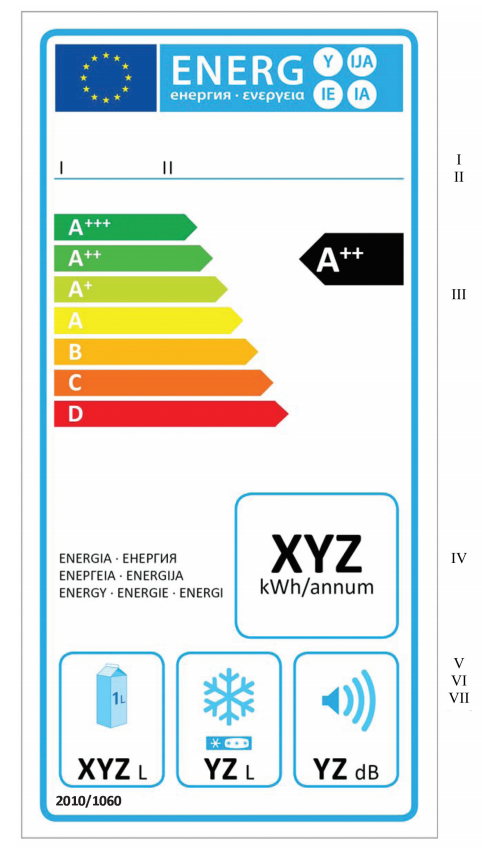       Pe eticheta aparatelor frigorifice de uz casnic trebuie să conțină următoarele informaţii:I. denumirea sau marca de comerţ a furnizorului;II. identificatorul de model al furnizorului; III. clasa de eficienţă energetică, astfel cum este definită în pct. 10 anexa  nr. 6 la prezentul Regulament; vîrful săgeţii care indică clasa de eficienţă energetică a aparatului frigorific de uz casnic trebuie plasat la aceeaşi înălţime cu vîrful săgeţii clasei relevante de eficienţă energetică;  IV. consumul anual de energie (AEC) în kWh pe an, rotunjit la cel mai apropiat număr întreg și calculat în conformitate cu punctul 3.2 din anexa 8;V. suma volumelor de depozitare ale tuturor compartimentelor care nu pot fi clasificate prin număr de stele (respectiv temperatura de funcționare > - 6 °C), rotunjită la cel mai apropiat număr întreg;VI. suma volumelor de depozitare ale tuturor compartimentelor de păstrare a alimentelor congelate care pot clasificate prin număr de stele (respectiv temperatura de funcționare ≤ – 6 °C), rotunjită la cel mai apropiat număr întreg, și numărul de stele al compartimentului cu cea mai mare pondere în cadrul sumei; dacă aparatul frigorific de uz casnic nu are compartiment(e) de păstrare a alimentelor congelate, furnizorul înscrie „– L” în loc de o valoare și lasă necompletată rubrica pentru numărul de stele;VII. emisiile de zgomot transmis prin aer, exprimate în dB(A) re1 pW și rotunjite la cel mai apropiat număr întreg.În cazul aparatelor pentru păstrarea vinului, punctele V și VI se înlocuiesc cu capacitatea nominală exprimată ca numărul de sticle standard de 75 centilitri care pot încăpea în aparat în conformitate cu instrucțiunile producătorului.1.2.   Modelul etichetei pentru mașinele de spălat vase de uz casnic trebuie să se conformeze pct. 2 din prezenta anexă. Dacă unui model i s-a acordat o „etichetă ecologică” în temeiul cadrului normativ corespunzător al Republicii Moldova, poate fi adăugată o copie a acesteia.Eticheta pentru aparatele frigorifice de uz casnic clasificate în clasele de eficiență energetică de la D la G este prezentat în figura de mai jos: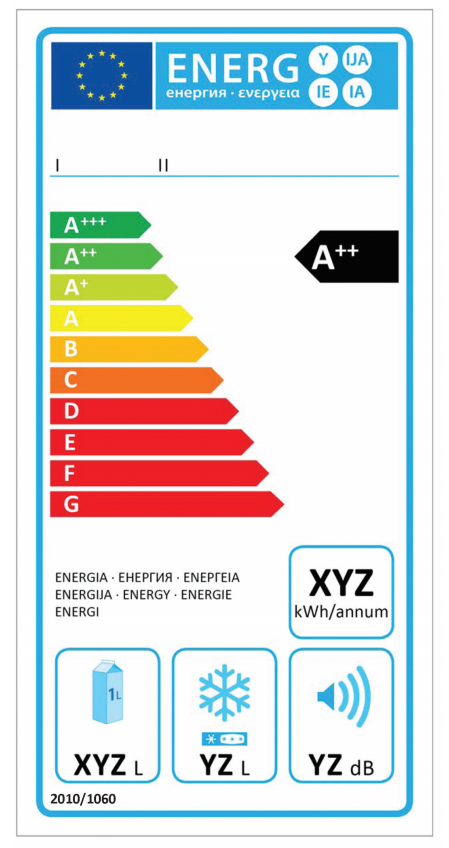 2.1. Informațiile prevăzute la punctul 1.1 se includ în această etichetă.2.2 Designul etichetei este în conformitate cu punctul 3.2 din prezenta anexă. Dacă unui model i s-a acordat o „etichetă ecologică” în temeiul cadrului normativ corespunzător al Republicii Moldova, poate fi adăugată o copie a acesteia.3. Designul Etichetei3.1. Pentru aparatele frigorifice de uz casnic clasificate în clasele de eficiență energetică de la A+++ la C, cu excepția aparatelor pentru păstrarea vinului, designul etichetei este următorul: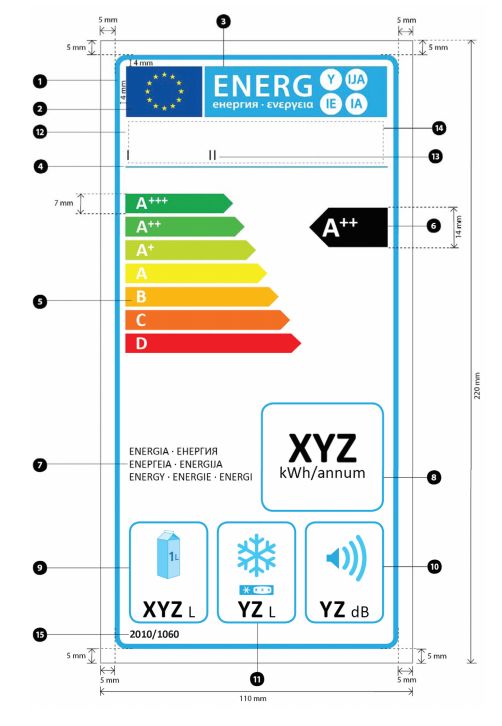 Unde:eticheta trebuie să aibă o lăţime de cel puţin 110 mm şi o înălţime de cel puţin 220 mm. În cazul în care eticheta este imprimată într-un format mai mare, conţinutul acesteia trebuie să fie proporţional specificaţiilor de mai sus;fondul este alb;culorile sînt CMYK – cian, magenta, galben şi negru, după exemplul următor: 00-70-X-00: 0% cian, 70% magenta, 100% galben, 0% negru;eticheta trebuie să îndeplinească următoarele cerinţe (numerele se referă la figura de mai sus):conturul etichetei: 5 puncte din pictogramă (pt) – culoare: cian 100 % - colţuri rotunjite: 3,5 mm;logo - culori: X-80-00-00 şi 00-00-X-00;eticheta energetică: culoare: X-00-00-00. Pictograma, aşa cum este reprezentată; logo regiune şi logo energie (combinate): lăţime: 92 mm, înălţime: 17 mm;linia de sub logouri: 1 pt – culoare: cian 100 % – lungime:92,5 mm;scara A-G:săgeată: înălţime: 7 mm, spaţiu liber: 0,75 mm – culori: clasa superioară: X-00-X-00;clasa a doua: 70-00-X-00;clasa a treia: 30-00-X-00;clasa a patra: 00-00-X-00;clasa a cincea: 00-30-X-00;clasa a şasea: 00-70-X-00;ultima clasă: 00-X-X-00;text:calibri aldin 19 pt, majuscule de culoare albă; simbolurile „+”: calibri aldin 13 pt, de culoare albă, aliniate pe un singur rînd;clasa de eficienţă energetică:săgeată: lăţime: 26 mm, înălţime: 14 mm, 100% negru;text:calibri aldin 29 pt, majuscule de culoare albă; simbolurile „+”: calibri aldin 18 pt, de culoare albă, aliniate pe un singur rînd;energie:text:calibri normal 11 pt, majuscule, 100% negru;consumul anual ponderat de energie:chenar: 3 pt - culoare: cian 100% - colţuri rotunjite: 3,5 mm;valoare:calibri aldin 45 pt, 100% negru;a doua linie:calibri normal 17 pt, 100% negru;volumele de depozitare ale tuturor compartimentelor care nu pot fi clasificate prin număr de stele:chenar: 3 pt - culoare: cian 100% ─ colţuri rotunjite: 3,5 mm;valoare: Calibri aldine 25 pt, 100 % negru; și Calibri normale 17 pt, 100 % negruemisiile de zgomot transmis prin aer:chenar: 3 pt - culoare: cian 100% ─ colţuri rotunjite: 3,5 mm;valoare: Calibri normal 17 pt, 100 % negru; și Calibri aldine 25 pt, 100 % negru.volumele de depozitare ale tuturor compartimentelor de păstrare a alimentelor congelate care pot fi clasificate prin număr de stele:chenar: 3 pt - culoare: cian 100% ─ colţuri rotunjite: 3,5 mm;valoare:calibri aldin 25 pt, 100% negru; şi calibri normal 17 pt, 100% negru;denumirea sau marca de comerţ a furnizorului;identificatorul de model al furnizorului;denumirea sau marca de comerţ a furnizorului şi identificatorul de model al furnizorului trebuie să se încadreze într-un spaţiu de 90x15 mm;numărul Regulamentului: Text: calibri aldin 11 pt.	3.2. Pentru aparatele frigorifice de uz casnic clasificate în clasele de eficiență energetică de la D la G, cu excepția aparatelor pentru păstrarea vinului, designul etichetei este următorul: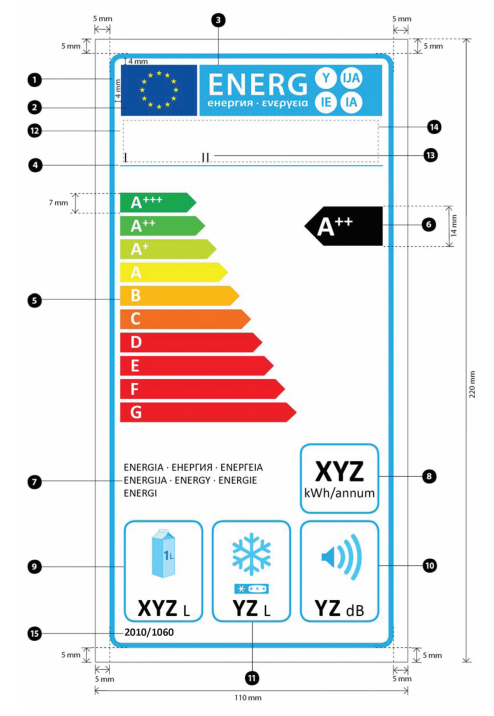 Unde:Designul etichetei este în conformitate cu pct. 3.1 din prezenta anexă, cu excepția numărului 8, în cazul căruia se aplică următoarele:8) Consumul anual de energie:-  Chenar: 3 pt – culoare: Cyan 100 % – colțuri rotunjite: 3,5 mm.-  Valoare: Calibri aldine 32 pt, 100 % negru.- A doua linie: Calibri normale 14 pt, 100 % negru3.3. Pentru aparatele pentru păstrarea vinului, designul etichetei este următorul: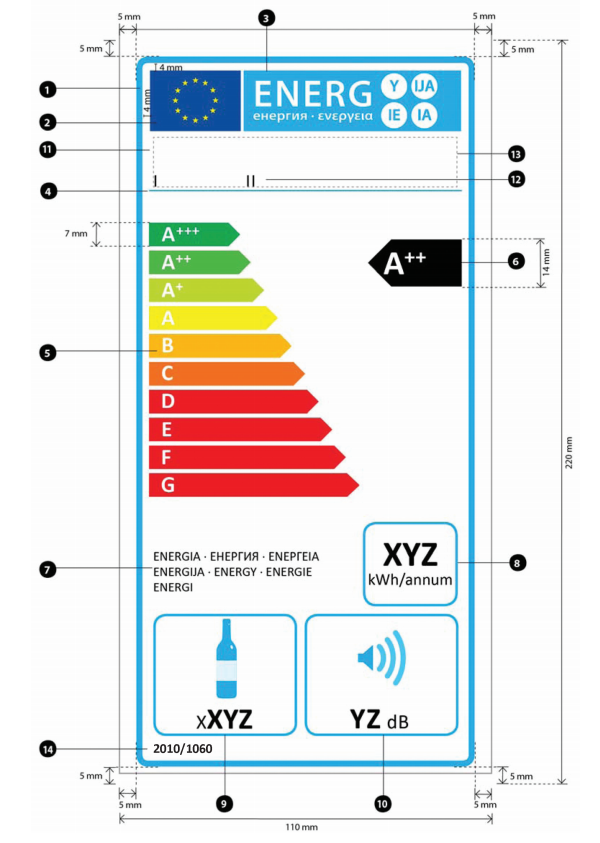 Unde:eticheta trebuie să aibă o lăţime de cel puţin 110 mm şi o înălţime de cel puţin 220 mm. În cazul în care eticheta este imprimată într-un format mai mare, conţinutul acesteia trebuie să fie proporţional specificaţiilor de mai sus;fondul este alb;culorile sînt CMYK – cian, magenta, galben şi negru, după exemplul următor: 00-70-X-00: 0% cian, 70% magenta, 100% galben, 0% negru;eticheta trebuie să îndeplinească următoarele cerinţe (numerele se referă la figura de mai sus):conturul etichetei: 5 puncte din pictogramă (pt) – culoare: cian 100 % - colţuri rotunjite: 3,5 mm;logo - culori: X-80-00-00 şi 00-00-X-00;eticheta energetică: culoare: X-00-00-00. Pictograma, aşa cum este reprezentată; logo regiune şi logo energie (combinate): lăţime: 92 mm, înălţime: 17 mm;linia de sub logouri: 1 pt – culoare: cian 100 % – lungime:92,5 mm;scara A-G:săgeată: înălţime: 7 mm, spaţiu liber: 0,75 mm – culori: clasa superioară: X-00-X-00;clasa a doua: 70-00-X-00;clasa a treia: 30-00-X-00;clasa a patra: 00-00-X-00;clasa a cincea: 00-30-X-00;clasa a şasea: 00-70-X-00;ultima clasă: 00-X-X-00;text:calibri aldin 19 pt, majuscule de culoare albă; simbolurile „+”: calibri aldin 13 pt, de culoare albă, aliniate pe un singur rînd;clasa de eficienţă energetică:săgeată: lăţime: 26 mm, înălţime: 14 mm, 100% negru;text:calibri aldin 29 pt, majuscule de culoare albă; simbolurile „+”: calibri aldin 18 pt, de culoare albă, aliniate pe un singur rînd;energie:text:calibri normal 11 pt, majuscule, 100% negru;consumul anual ponderat de energie:chenar: 2 pt - culoare: cian 100% - colţuri rotunjite: 3,5 mm;valoare:calibri aldin 30 pt, 100% negru;a doua linie:calibri normal 14 pt, 100% negru;capacitate nominală exprimată ca număr de sticle de vin standard:chenar: 2 pt - culoare: cian 100% ─ colţuri rotunjite: 3,5 mm;valoare: Calibri aldine 28 pt, 100 % negru; și Calibri normale 15 pt, 100 % negruemisiile de zgomot transmis prin aer:chenar: 2 pt - culoare: cian 100% ─ colţuri rotunjite: 3,5 mm;valoare: Calibri normal 17 pt, 100 % negru; și Calibri aldine 25 pt, 100 % negru.denumirea sau marca de comerţ a furnizorului;identificatorul de model al furnizorului;denumirea sau marca de comerţ a furnizorului şi identificatorul de model al furnizorului trebuie să se încadreze într-un spaţiu de 90x15 mm;numărul Regulamentului: Text: calibri aldin 11 pt. Anexa nr. 3 la Regulamentul cu privire la cerințele de etichetare energetică aplicabile aparatelor frigorifice de uz casnicFişa produsului Informaţiile din fişa produsului aferentă aparatului frigorific de uz casnic trebuie prezentate în următoarea ordine şi trebuie incluse în broşura produsului sau în celelalte documente furnizate odată cu produsul:denumirea sau marca de comerţ a furnizorului;identificatorul de model al furnizorului, în conformitate cu definiția din lit. t), anexa nr.1 la prezentul Regulament;categoria modelului de aparat frigorific de uz casnic, conform definiției de la pct. 1 din anexa 8 la prezentul Regulament;clasa de eficiență energetică a modelului, conform definiției din anexa 9 la prezentul Regulament;în cazul în care aparatul frigorific de uz casnic i s-a acordat o „etichetă ecologică” în temeiul cadrului normativ corespunzător al Republicii Moldova, se poate include această informație;consumul anual de energie (AEC) în kWh pe an, rotunjit la cel mai apropiat număr întreg și calculat în conformitate cu pct. 3.2 din anexa 8 la prezentul Regulament. Consumul este descris după cum urmează: „Consum de energie «XYZ» kWh pe an, pe baza rezultatelor testelor standard pentru 24 ore. Consumul real de energie va depinde de modul de utilizare a aparatului și de amplasamentul acestuia”;volumul de depozitare al fiecărui compartiment și clasificarea corespunzătoare prin număr de stele, în conformitate, dacă este cazul, cu definiția din subpunctul VI, pct. 1.1, anexa 2, la prezentul Regulament;  temperatura proiectată a „altor compartimente” în sensul lit. n), anexa 1, la prezentul Regulament. În ceea ce privește compartimentele de păstrare a vinului, se precizează temperatura de păstrare cea mai scăzută, fie prestabilită în compartiment, fie reglabilă de către un utilizator final și putând fi menținută continuu în conformitate cu instrucțiunile producă torului;mențiunea „fără gheață” pentru compartimentele relevante, conform definiției din lit. b), anexa 1 la prezentul Regulament; „autonomie «X» h” definită ca „timpul de creștere a temperaturii”;„capacitatea de înghețare” în kg/24 ore;„clasa de climă”, conform definiției din pct. 1, tabelul 3, anexa 8 la prezentul Regulament și exprimată ca: „Clasa de climă: W [clasa de climă]. Acest aparat este destinat utilizării la o temperatură ambiantă între «X» [cea mai scăzută temperatură] °C și «Y» [cea mai ridicată temperatură] °C”;emisiile de zgomot transmis prin aer, exprimate în dB(A) re1 pW și rotunjite la cel mai apropiat număr întreg;dacă modelul este conceput să fie un aparat încastrat, o indicație în acest sens;pentru aparatele pentru păstrarea vinului, următoarele informații: „Acest aparat este destinat exclusiv păstrării vinului”. Prezenta prevedere nu se aplică aparatelor frigorifice de uz casnic care nu sunt proiectate special pentru păstrarea vinului, însă pot fi totuși folosite în acest scop, și nici aparatelor frigorifice de uz casnic care au un compartiment de păstrare a vinului în combinație cu orice alt tip de compartiment.O fișă poate viza mai multe modele de aparate frigorifice furnizate de același furnizor.Informațiile cuprinse în fișă pot fi prezentate sub forma unei copii a etichetei, fie color, fie în alb și negru. În acest caz, se includ și informațiile enumerate la pct. 1 care nu apar deja pe etichetă.Anexa nr. 4 la Regulamentul cu privire la cerințele de etichetare energetică aplicabile aparatelor frigorifice de uz casnicDocumentaţia tehnicăDocumentaţia tehnică menţionată la pct. 7 lit. c) din prezentul Regulament cuprinde:denumirea şi adresa furnizorului;descrierea generală a modelului de aparat frigorific, care să permită identificarea cu uşurinţă şi fără echivoc a acestuia;trimiterile, după caz, la standardele conexe aplicate;celelalte standarde moldovene şi specificaţii tehnice aplicate, după caz;datele de identificare şi semnătura persoanei împuternicite să angajeze răspunderea furnizorului;parametrii tehnici pentru măsurători, stabiliți în conformitate cu anexa 8  la prezentul Regulament:dimensiuni de gabarit;spațiul total necesar la utilizare;volumul (volumele) total(e) brut(e);volumul (volumele) de depozitare și volumul (volumele) total(e) de depozitare;numărul de stele al compartimentului (compartimentelor) de păstrare a alimentelor congelate;tipul de dezghețare;temperatura de păstrare;consumul de energie;timpul de creștere a temperaturii;capacitatea de congelare;consumul de putere;umiditatea compartimentului de păstrare a vinului;emisiile de zgomot transmis prin aer;;rezultatele calculelor efectuate în conformitate cu anexa nr. 8 la prezentul Regulament.În cazul în care informaţiile incluse în documentaţia tehnică pentru un anumit model de aparat frigorific de uz casnic au fost obţinute prin calcule în baza modelului şi/sau prin extrapolare pornind de la alte aparate frigorifice de uz casnic echivalente, documentaţia trebuie să includă detalii ale acestor calcule şi/sau extrapolări şi ale testelor realizate de furnizori pentru a verifica acurateţea calculelor efectuate. Informaţiile trebuie să includă şi o listă a tuturor celorlalte modele de aparate frigorific de uz casnic echivalente pentru care aceste informaţii au fost obţinute în acelaşi mod.Anexa nr. 5 la Regulamentul cu privire la cerințele de etichetare energetică aplicabile aparatelor frigorifice de uz casnicInformaţii care trebuie furnizate în cazul în care utilizatorii finali nu au posibilitatea să vadă produsele expuse Informaţiile menţionate la pct.8 lit. b) din prezentul Regulament trebuie prezentate în următoarea ordine:clasa de eficiență energetică, astfel cum este definită în anexa 9 la prezentul Regulament;consumul anual de energie în kWh pe an, rotunjit la cel mai apropiat număr întreg și calculat în conformitate cu pct. 3.2 din anexa 8 la prezentul Regulament;volumul de depozitare al fiecărui compartiment și clasificarea corespunzătoare prin număr de stele, dacă este cazul, în conformitate cu subpunctul VI, pct. 1.1, anexa 2 la prezentul Regulament;„clasa de climă”, conform definiției din pct. 1, tabelul 3, anexa 8 la prezentul Regulament;emisiile de zgomot transmis prin aer, exprimate în dB(A) re1 pW și rotunjite la cel mai apropiat număr întreg;dacă modelul este conceput să fie încastrat, o indicație în acest sens;pentru aparatele pentru păstrarea vinului, următoarele informații: „Acest aparat este destinat exclusiv păstrării vinului”. Prezenta prevedere nu se aplică aparatelor frigorifice de uz casnic care nu sunt proiectate special pentru păstrarea vinului, însă pot fi totuși folosite în acest scop, și nici aparatelor frigorifice de uz casnic care au un compartiment de păstrare a vinului în combinație cu orice alt tip de compartiment.În cazul în care se furnizează şi alte informaţii cuprinse în fişa produsului, acestea trebuie să respecte forma şi ordinea indicate în anexa nr.3 la prezentul Regulament.Dimensiunea şi caracterele folosite pentru imprimarea sau pentru afişarea tuturor informaţiilor menţionate în prezenta anexă trebuie să asigure lizibilitatea acestora.                Anexa nr. 6 la Regulamentul cu privire la cerințele de etichetare energetică aplicabile aparatelor frigorifice de uz casnicMăsurători1. În vederea asigurării şi verificării corespunderii produselor cu cerinţele din prezentul Regulament, măsurătorile şi calculele se efectuează utilizînd standardele conexe, ale căror coduri de referinţă au fost publicate în Monitorul Oficial al Republicii Moldova, sau alte metode fiabile, exacte şi reproductibile, care ţin cont de metodele general recunoscute de ultimă generaţie şi ale căror rezultate sînt considerate a avea un grad redus de incertitudine. 2. Condiții generale de testareSe aplică următoarele condiții generale de testare:în cazul în care sunt prevăzute dispozitive de încălzire anticondens care pot fi pornite și oprite de utilizatorul final, acestea sunt pornite și – dacă sunt reglabile – reglate la nivelul maxim de încălzire;în cazul în care sunt prevăzute „dispozitive montate pe ușă” (cum ar fi dozatoarele de gheață sau de apă/băuturi reci) care pot fi pornite și oprite de utilizatorul final, acestea sunt pornite pe durata măsurării consumului de energie, însă nu sunt folosite;pentru aparatele și compartimentele multifuncționale, temperatura de păstrare pe durata măsurării consumului de energie este temperatura nominală din compartimentul cu cea mai scăzută temperatură, astfel cum este prevăzută pentru o funcționare normală continuă în instrucțiunile producătorului;consumul de energie al unui aparat frigorific de uz casnic se determină în configurația cu temperatura cea mai scăzută, în conformitate cu instrucțiunile producătorului pentru utilizare normală continuă a oricărui „alt compartiment”, conform definiției din tabelul 5, anexa 8 la prezentul Regulament.3. Parametri tehniciSe stabilesc următorii parametri:a) „dimensiunile de gabarit”, măsurate la cel mai apropiat milimetru;b) „spațiul total necesar la utilizare”, măsurat la cel mai apropiat milimetru;c) „volumul (volumele) total(e) brut(e)”, măsurat(e) la cel mai apropiat număr întreg de decimetri cubi sau litri;d) „volumul (volumele) de depozitare și volumul (volumele) total(e) de depozitare”, măsurat(e) la cel mai apropiat număr întreg de decimetri cubi sau litri;e) „tipul de dezghețare”;f) „temperatura de păstrare”;g) „consumul de energie”, exprimat în kilowatt-oră la 24 de ore (kWh/24h), cu trei zecimale;h) „timpul de creștere a temperaturii”;i) „capacitatea de congelare”;j) „umiditatea compartimentului de păstrare a vinului”, exprimată ca procent rotunjit la cel mai apropiat număr întreg; k) „emisiile de zgomot transmis prin aer”.                Anexa nr. 7 la Regulamentul cu privire la cerințele de etichetare energetică aplicabile aparatelor frigorifice de uz casnicProcedura de verificare în scopul supravegherii pieţeiÎn vederea verificării corespunderii produselor cu cerinţele stabilite la pct.7 şi 8 ale prezentului Regulament, se testează un singur aparat frigorific de uz casnic. Dacă parametrii măsuraţi nu corespund valorilor declarate de furnizor, în limitele definite în tabelul 1, se efectuează măsurători la încă trei aparate frigorifice de uz casnic. Media aritmetică a valorilor măsurate la aceste trei aparate frigorifice de uz casnic trebuie să se înscrie în limitele definite în tabelul 1. În caz contrar, se consideră că modelele şi toate celelalte aparate frigorifice de uz casnic echivalente sunt considerate neconforme. Tabel 1(*) Valoarea nominală – o valoare declarată de producător. Anexa nr. 8 la Regulamentul cu privire la cerințele de etichetare energetică aplicabile aparatelor frigorifice de uz casnicClasificarea aparatelor frigorifice de uz casnic, metoda de calculare a volumului echivalent și a indicelui de eficiență energeticăClasificarea aparatelor frigorifice de uz casnicAparatele frigorifice de uz casnic sunt clasificate în categorii, după cum se arată în tabelul 1.Fiecare categorie este definită prin combinația specifică de compartimente, prezentată   în tabelul 2, și nu depinde de numărul de uși și/sau sertare.Tabelul 1Categorii de aparate frigorifice de uz casnicAparatele frigorifice de uz casnic care nu pot fi clasificate în categoriile 1-9 din cauza temperaturii compartimentelor se clasifică în categoria 10.Tabelul 2Clasificarea aparatelor frigorifice de uz casnic și combinația relevantă de compartimenteD = compartimentul este inclus; N = compartimentul nu este inclus; O = includerea compartimentului este opțională. (a) Include și congelatoare tip dulap cu trei stele pentru alimente congelate.		Aparatele frigorifice de uz casnic sunt clasificate în una sau mai multe clase de climă, după cum se arată în tabelul 3.Tabelul 3Clase de climă		Aparatul frigorific trebuie să poată menține temperaturile de păstrare necesare în diferitele compartimente simultan și în limitele de deviație permise (pe durata ciclului de dezghețare) prezentate în tabelul 4 pentru diferitele tipuri de aparate frigorifice de uz casnic și pentru clasele de climă corespunzătoare.		Aparatele și compartimentele multifuncționale trebuie să poată menține temperaturile de păstrare necesare în diferitele tipuri de compartimente atunci când aceste temperaturi pot fi reglate de către utilizatorul final în conformitate cu instrucțiunile producătorului.Tabelul 4Temperaturi de păstrareNote:— tom: temperatura de păstrare în acel alt compartiment;— twma: temperatura de păstrare în compartimentul de păstrare a vinului, cu o variație de 0,5K;— tcm: temperatura de păstrare în compartimentul cramă;— t1m, t2m, t3m: temperaturile de păstrare în compartimentul de păstrare a alimentelor proaspete;— tma: temperatura de păstrare medie în compartimentul de păstrare a alimentelor proaspete;— tcc: temperatura de păstrare instantanee în compartimentul de răcire;— t*, t**, t***: temperaturile maxime în compartimentele de păstrare a alimentelor congelate;— temperatura de păstrare în compartimentul pentru gheață și în compartimentul „fără stele” este sub 0 °C;(a) Pentru aparatele frigorifice de uz casnic fără gheață, în timpul ciclului de dezghețare se permite o variație de temperatură de maximum 3 K pe durata a 4 ore sau 20 % din durata ciclului de funcționare, folosindu-se durata cea mai scurtă dintre acestea două.2. Calcularea volumului echivalent		Volumul echivalent al unui aparat frigorific de uz casnic este suma volumelor echivalente ale tuturor compartimentelor.		Acesta se calculează în litri și se rotunjește la cel mai apropiat număr întreg, cu ajutorul formulei: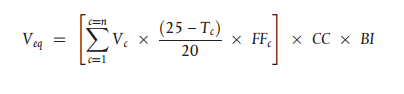 unde:— n este numărul de compartimente;— Vc este volumul de depozitare al compartimentului (compartimentelor);— Tc este temperatura nominală a compartimentului (compartimentelor), în conformitate cu tabelul 2;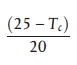 — este factorul termodinamic, în conformitate cu tabelul 5;— FFc, CC și BI sunt factorii de corecție a volumului, în conformitate cu tabelul6.Factorul de corecție termodinamic  reprezintă diferența de temperatură dintre temperatura nominală a compartimentului Tc (definită în tabelul 2) și temperatura ambiantă în condiții standard de testare la + 25 °C, exprimat ca raport al aceleiași diferențe pentru un compartiment de păstrare a alimentelor proaspete la + 5 °C.Factorii termodinamici pentru compartimentele descrise în anexa 1, literele g)-n) la prezentul Regulament, sunt prevăzuți în tabelul 5.Tabelul 5Factori termodinamici pentru compartimentele aparatelor frigorificeNote:- Pentru compartimentele multifuncționale, factorul termodinamic este determinat de temperatura nominală, specificată în tabelul 2, a compartimentului cu cea mai scăzută temperatură, care poate fi reglată de utilizatorul final și menținută continuu în conformitate cu instrucțiunile producătorului.- Pentru orice secțiune cu două stele (dintr-un congelator), factorul termodinamic este determinat la Tc= – 12 °C.- Pentru alte compartimente, factorul termodinamic este determinat de cea mai scăzută temperatură proiectată care poate fi reglată de utilizatorul final și menținută continuu în conformitate cu instrucțiunile producătorului.Tabelul 6Valoarea factorilor de corecțieNote:- FF reprezintă factorul de corecție a volumului pentru compartimentele fără gheață.- CC reprezintă factorul de corecție a volumului pentru o clasă de climă dată. Dacă un aparat frigorific este clasificat în mai multe clase de climă, pentru calcularea volumului echivalent se utilizează clasa de climă cu cel mai marefactor de corecție.- BI reprezintă factorul de corecție a volumului pentru aparatele încastrate.3. Calcularea indicelui de eficiență energeticăPentru calcularea indicelui de eficiență energetică (EEI) al unui model de aparat frigorific de uz casnic, consumul annual de energie al aparatului frigorific de uz casnic este comparat cu consumul său anual standard de energie.3.1. Indicele de eficiență energetică (EEI) se calculează și se rotunjește la prima zecimală, cu ajutorul formulei: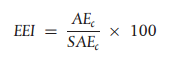 unde:AEC  = consumul anual de energie al aparatului frigorific de uz casnic;SAEC = consumul anual standard de energie al aparatului frigorific de uz casnic.		3.2. Consumul anual de energie (AEC) este calculat în kWh/an și rotunjit la două zecimale, cu ajutorul formulei: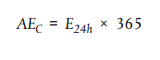 unde:E24h reprezintă consumul de energie al aparatului frigorific de uz casnic în kWh/24h, rotunjit la trei zecimale.		3.3. Consumul anual standard de energie (SAEC) este calculat în kWh/an și rotunjit la două zecimale, cu ajutorul formulei: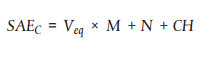 unde:Veq reprezintă volumul echivalent al aparatului frigorific de uz casnic;CH este egal cu 50 kWh/an pentru aparatele frigorifice de uz casnic cu compartiment de răcire având un volum de depozitare de cel puțin 15 litri;valorile M și N sunt date în tabelul 7 pentru fiecare categorie de aparat frigorific de uz casnic.Tabelul 7Valorile M și N pe categorie de aparate frigorifice de uz casnic(*) Notă: Pentru aparatele frigorifice de uz casnic din categoria 10, valorile M și N depind de temperatura și de numărul de stele al compartimentului cu cea mai scăzută temperatură de păstrare care poate fi reglată de utilizatorul final și menținută continuu în conformitate cu instrucțiunile producătorului. În cazul în care există numai un „alt compartiment”, conform definiției din tabelul 2 și anexa 1 lit. n), se utilizează valorile M și N pentru categoria 1. Aparatele care au compartimente cu trei stele sau compartimente de congelare a alimentelor sunt considerate combine frigorifice.Anexa nr. 9 la Regulamentul cu privire la cerințele de etichetare energetică aplicabile aparatelor frigorifice de uz casnicClase de eficiență energeticăClasa de eficiență energetică a unui aparat frigorific de uz casnic se determină în funcție de indicele de eficiență energetică (EEI) al acestuia indicat în tabelul 1, începînd de la 20 decembrie 2011 pînă la 30 iunie 2014, și – în funcție de cel indicat în tabelul 2 – de la 1 iulie 2014.Indicele de eficiență energetică al unui aparat frigorific de uz casnic se determină în conformitate cu pct. 3 din anexa 8 la prezentul Regulament.Tabelul 1Clase de eficiență energetică pînă la 30 iunie 2014Tabelul 2Clase de eficiență energetică de la 1iulie 2014Anexa nr. 10 la Regulamentul cu privire la cerințele de etichetare energetică aplicabile aparatelor frigorifice de uz casnicInformații care trebuie furnizate în cazul vînzării, închirierii sau cumpărării cu plata în rate pe internet1. În sensul pct. 2-5 din prezenta anexă, se aplică următoarele definiții:a) mecanism de afișare - orice ecran, inclusiv ecranele tactile sau alte tehnologii vizuale utilizate pentru afișarea conținutului de pe internet pentru utilizatori;b) afișaj imbricat - o interfață vizuală în care o imagine sau un set de date se accesează, pornind de la o altă imagine sau de la un alt set de date, când se face clic cu mouse-ul, când se trece pe deasupra cu mouse-ul sau la atingerea ecranului tactil;c) ecran tactil - un ecran care răspunde la atingere, cum ar fi acela al unui computer de tip tabletă, al unui computer de tip slate sau al unui telefon inteligent;d) text alternativ - un text furnizat ca alternativă la o prezentare grafică pentru a permite ca informațiile să fie afișate sub altă formă decât cea grafică atunci când dispozitivele de afișare nu pot reda imaginea sau pentru a îmbunătăți accesibilitatea, de exemplu ca intrare pentru aplicațiile de sinteză vocală.2. Eticheta adecvată pusă la dispoziție de furnizori în temeiul art. 7 lit. f) trebuie să figureze pe mecanismul de afișare lângă prețul produsului. Dimensiunea trebuie să asigure în mod clar vizibilitatea și lizibilitatea etichetei și să fie proporțională cu dimensiunea specificată la pct. 3 din anexa 2 la prezentul Regulament. Eticheta poate fi expusă utilizîndu-se afișajul imbricat, iar în acest caz imaginea folosită pentru accesarea etichetei trebuie să fie conformă cu specificațiile prevăzute la pct. 3 din prezenta anexă. Dacă se folosește afișajul imbricat, eticheta trebuie să apară prima oară când se face clic cu mouse-ul pe imagine, când se trece pe deasupra ei cu mouse-ul sau când este atinsă pe ecranul tactil. 3. Imaginea folosită pentru accesarea etichetei în cazul afișajului imbricat trebuie:a) să fie o săgeată a cărei culoare corespunde clasei de eficiență energetică a produsului indicate pe etichetă;b) să indice cu alb, pe săgeată, clasa de eficiență energetică a produsului, cu caractere de dimensiuni echivalente cu cele ale prețului; precum șic) să aibă una dintre următoarele două forme:4. În cazul afișajului imbricat, secvența de afișare a etichetei este următoarea:a) imaginea menționată la punctul 3 din prezenta anexă trebuie să trebuie să figureze pe mecanismul de afișare lîngă prețul produsului;b) imaginea trebuie să ducă la etichetă;c) eticheta se afișează după ce se face un clic cu mouse-ul pe imagine, se trece pe deasupra ei cu mouse-ul sau este atinsă pe ecranul tactil;d) eticheta se afișează ca pop-up, ca filă nouă, ca pagină nouă sau ca ecran insert;e) pentru mărirea etichetei pe ecranele tactile, se aplică convențiile dispozitivului în ceea ce privește mărirea tactilă;f) afișarea etichetei trebuie să ia sfârșit prin intermediul unei opțiuni de închidere sau al altui mecanism standard de închidere;g) textul alternativ pentru prezentarea grafică, care se afișează atunci când eticheta nu poate fi redată, trebuie să fie clasa de eficiență energetică a produsului, cu caractere de dimensiuni echivalente cu cele ale prețului. Fișa adecvată a produsului pusă la dispoziție de furnizori în temeiul art. 7 lit.g) trebuie să figureze pe mecanismul de afișare lângă prețul produsului. Dimensiunea trebuie să asigure în mod clar vizibilitatea și lizibilitatea fișei produsului. Aceasta poate fi prezentată cu ajutorul unui afișaj imbricat, caz în care linkul folosit pentru accesarea fișei trebuie să indice în mod clar și lizibil «Fișa produsului». Dacă se utilizează afișajul imbricat, fișa produsului trebuie să apară prima oară când se face clic cu mouse-ul pe link, când se trece pe deasupra lui cu mouse-ul sau când este atins pe ecranul tactil.”8.  Hotărîre a Guvernului nr. 1003 din  10.12.2014 se completează cu anexa 8, după cum urmează:Anexa nr. 8la Hotărîrea Guvernului nr.1003din 10 decembrie 2014REGULAMENTcu privire la cerințele de etichetare energetică aplicabile aparatelor TVDispoziţii generale și domeniul de aplicare1. Regulamentul cu privire la cerințele de etichetare energetică aplicabile aparatelor TV (în continuare – Regulament) este elaborat în conformitate cu prevederile Legii nr. 44 din 27.03.2014 privind etichetarea produselor cu impact energetic (publicat în Monitorul Oficial al Republicii Moldova, nr. 99-102 din 25.04.2014, data intrării în vigoare: 25.10.2014). 2. Prezentul Regulamentul transpune Regulamentul delegat (UE) nr. 1062/2010 al Comisiei din 28 septembrie 2010 de completare a Directivei 2010/30/UE a Parlamentului European și a Consiliului în ceea ce privește etichetarea energetică a aparatelor TV, publicat în Jurnalul Oficial al Uniunii Europene L314/64 din 30 noiembrie 2010.  3. Scopul prezentului Regulament constituie stabilirea cerințelor privind etichetarea și furnizarea de informații suplimentare despre produs pentru aparatele TV.II. Noţiuni și definiții 
4. În sensul prezentului regulament, pe lîngă definițiile de la art. 3 din Legea nr. 44 din 27.03.2014 privind etichetarea produselor cu impact energetic, se aplică următoarele definiții:		aparat TV - un televizor sau un monitor TV; 		televizor - un produs destinat în principal afișării și receptării de semnale audiovizuale, care este introdus pe piață sub o singură denumire de model sau de sistem și care este compus din următoarele elemente: 		a) un ecran; 		b) unul sau mai multe tunere/receptoare și funcții suplimentare opționale pentru stocarea datelor și/sau afișare, cum ar fi discul versatil digital (DVD), unitatea de hard disk (HDD) sau videocasetofonul cu înregistrare (VCR), fie într-o singură unitate combinată cu ecranul, fie într-una sau mai multe unități separate; 		monitor TV - un produs destinat afișării, pe un ecran integrat, a unui semnal video de la o varietate de surse, inclusiv semnale de teletransmisie, care opțional controlează și reproduce semnale audio de la un dispozitiv sursă externă, conectat prin căi standardizate de transmitere a semnalelor video, inclusiv tipul „cinch” (component, compus), SCART, HDMI și standarde viitoare fără fir (excepție făcând căile nestandardizate de transmitere a semnalelor video, cum ar fi DVI și SDI), dar nu poate recepta și prelucra semnale de radiodifuziune; 		modul activ - starea în care aparatul TV este conectat la rețeaua electrică și produce sunet și imagine; 		modul de bază - setarea aparatului TV recomandată de producător pentru utilizarea normală la domiciliu; 		modul (modurile) standby - starea în care echipamentul este conectat la rețeaua electrică, depinde de alimentarea cu energie de la rețeaua electrică pentru a funcționa în mod corespunzător și asigură exclusiv urmă toarele funcții, care pot continua pe o perioadă de timp nedefinită: 		a) funcția de reactivare sau funcția de reactivare și simpla indicație a faptului că funcția de reactivare este activată; și/sau 		b) afișarea unor informații sau a stării; 		modul oprit - starea în care echipamentul este conectat la rețeaua electrică, dar nu asigură nicio funcție; următoarele stări sunt de asemenea considerate echivalente cu modul oprit: 		a) stări care asigură numai indicația stării de mod oprit; 		b) stări care oferă numai funcționalitățile care au ca scop asigurarea compatibilității electromagnetice; 		funcția de reactivare - o funcție care permite activarea altor moduri, inclusiv a modulului activ, printrun întrerupător la distanță, inclusiv o telecomandă, un senzor intern, un dispozitiv de programare pentru intrarea într-o stare care asigură funcții suplimentare, inclusiv modul activ; 		afișarea unor informații sau a stării - o funcție permanentă care oferă informații sau indică starea echipamentului pe un afișaj, inclusiv ceasurile; 		meniu de instalare - o serie de setări ale aparatului TV, predefinite de producător, dintre care utilizatorul aparatului TV trebuie să selecteze o anumită setare în momentul pornirii inițiale a aparatului TV; 		raportul luminanței maxime - raportul dintre luminanța maximă în modul de bază sau în modul activ al aparatului TV stabilit de furnizor, după caz, și luminanța maximă a luminozității celei mai mari în modul activ; 		punct de vînzare - un loc în care aparatele TV sunt expuse sau oferite spre vânzare, închiriere sau cumpărare cu plata în rate; 		utilizator final - un consumator care cumpără sau urmează să cumpere un aparat TV.III. Responsabilitățile furnizorilor şi distribuitorilor5. Furnizorii se asigură că:a) fiecare aparat TV furnizat este prevăzut cu o etichetă tipărită care are formatul și conține informațiile indicate în anexa nr. 5 la prezentul Regulament; b) se pune la dispoziție o fișă a produsului, conform indica țiilor din anexa nr. 3 la prezentul Regulament; c) la cererea Agenției pentru Protecția Consumatorilor și/sau organelor de supraveghere și control, conform indicațiilor din anexa nr. 4 la prezentul Regulament; d) toate reclamele pentru un anumit model de aparat TV indică clasa de eficiență energetică în cazul în care respectiva reclamă oferă informații legate de impactul energetic sau de preț; e) toate materialele promoționale tehnice referitoare la un anumit model de aparat TV, care descriu parametrii tehnici specifici acestuia, indică clasa de eficiență energetică a respectivului model. f) pentru fiecare model de aparat TV introdus pe piață începând de la 1 ianuarie 2015 cu un nou identificator de model, se pune la dispoziția distribuitorilor o etichetă electronică, în formatul și cu informațiile specificate în anexa nr. 5 la prezentul Regulament. Aceasta se poate pune la dispoziția distribuitorilor și pentru alte modele de aparate TV;g) pentru fiecare model de aparat TV introdus pe piață începând de la 1 ianuarie 2015 cu un nou identificator de model, se pune la dispoziția distribuitorilor o fișă electronică a produsului, astfel cum se specifică în anexa nr.3 la prezentul Regulament. Aceasta se poate pune la dispoziția distribuitorilor și pentru alte modele de aparate TV. 6. Clasele de eficiență energetică se bazează pe indicele de eficiență energetică, calculat în conformitate cu anexa nr.4 la prezentul Regulament. 7. Formatul etichetei prevăzut în anexa nr. 5 la prezentul Regulament se aplică conform următorului calendar: a) în cazul aparatelor TV introduse pe piață începînd cu 30 noiembrie 2011, etichetele pentru aparatele TV cu clasele de eficiență energetică: - A, B, C, D, E, F, G trebuie să fie conforme cu pct. 1 din anexa nr. 5 la prezentul Regulament sau, atunci cînd furnizorii consideră că este oportun, cu pct. 2 din anexa menționată; - A+ trebuie să fie conforme cu pct. 2 din anexa nr. 5 la prezentul Regulament; - A++ trebuie să fie conforme cu pct. 3 din anexa nr. 5 la prezentul Regulament; - A+++ trebuie să fie conforme cu pct. 4 din anexa nr. 5 la prezentul Regulament. b) în cazul aparatelor TV cu clasele de eficiență energetică A+, A, B, C, D, E, F, introduse pe piață începînd cu 1 ianuarie 2014, etichetele trebuie să fie conforme cu pct. 2 din anexa nr. 5 la prezentul Regulament sau, atunci când furnizorii consideră că este oportun, cu pct. 3 din anexa menționată. c) în cazul aparatelor TV cu clasele de eficiență energetică A++, A+, A, B, C, D, E, introduse pe piață începînd cu 1 ianuarie 2017, etichetele trebuie să fie conforme cu pct. 3 din anexa nr. 5 la prezentul Regulament sau, atunci când furnizorii consideră că este oportun, cu pct. 4 din anexa menționată. d) în cazul aparatelor TV cu clasele de eficiență energetică A+++, A++, A+, A, B, C, D, introduse pe piață începînd cu 1 ianuarie 2020, etichetele trebuie să fie conforme cu pct. 4 din anexa nr. 5 la prezentul Regulament.8. Distribuitorii se asigură că:a) la punctul de vînzare, fiecare aparat TV poartă, pe partea anterioară, eticheta pusă la dispoziție de furnizori în conformitate cu art. 3 alin. (1), astfel încît aceasta să fie vizibilă în mod clar; b) aparatele TV oferite spre vînzare, închiriere sau cumpărare cu plata în rate, în condiții în care se consideră că utilizatorul final nu poate vedea aparatul TV expus, se comercializează împreună cu informațiile care trebuie puse la dispoziție de furnizori în conformitate cu anexa nr.6 la prezentul Regulament. În cazul în care oferta se face prin internet și s-a pus la dispoziție o etichetă electronică și o fișă electronică a produsului conform art. 5 alin. 1) lit. f) și g), se aplică dispozițiile din anexa nr. 9 la prezentul regulament; c) toate reclamele pentru un anumit model de aparat TV indică clasa de eficiență energetică în cazul în care respectiva reclamă oferă informații legate de impactul energetic sau de preț;  d) toate materialele promoționale tehnice referitoare la un anumit model de aparat TV, care descriu parametrii tehnici specifici acestuia, indică clasa de eficiență energetică a respectivului model.IV. Metode de măsurare 9. Informațiile care urmează să fie furnizate în temeiul pct.5-8 din prezentul Regulament se obțin prin intermediul unor proceduri de măsurare fiabile, exacte și reproductibile, care iau în considerare metodele de măsurare de ultimă generație, general recunoscute, în conformitate cu anexa nr. 7 la prezentul Regulament.V. Procedura de verificare în scopul supravegherii pieței10. Agenția pentru Protecția Consumatorilor aplică procedura stabilită în anexa nr. 8  la prezentul Regulament pentru verificarea corespunderii în ceea ce privește valorile declarate pentru clasa de eficiență energetică.VI. Dispoziții tranzitorii9. Pct.5 lit. d) și e) şi pct. 8 lit. b), c) și d) nu se aplică reclamelor imprimate și materialelor promoționale tehnice imprimate, publicate înainte de intrarea în vigoare a prezentului Regulament. Anexa nr. 1 la Regulamentul cu privire la cerințele de etichetare energetică aplicabile aparatelor TVClasa de eficiență energeticăClasa de eficiență energetică a unui aparat TV se determină în funcție de indicele de eficiență energetică (EEI) al acestuia, după cum se indică în tabelul 1. Indicele de eficiență energetică al unui aparat TV se determină în conformitate cu pct. 1 din anexa nr. 2 la prezentul Regulament. Tabelul 1Clasa de eficiență energetică a unui aparat TVAnexa nr. 2 la Regulamentul cu privire la cerințele de etichetare energetică aplicabile aparatelor TVMetoda de calculare a indicelui de eficiență energetică și a consumului anual de energie în modul activ1. Indicele de eficiență energetică (EEI) se calculează cu ajutorul formulei EEI = P/Pref (A), unde: — Pref (A) = Pbasic + A × 4,3224 wați/dm2; — Pbasic = 20 wați pentru televizoare cu un tuner/receptor și fără unitate de hard disk; — Pbasic = 24 wați pentru televizoare cu unitate (unități) de hard disk; — Pbasic = 24 wați pentru televizoare cu două sau mai multe tunere/receptoare; — Pbasic = 28 wați pentru televizoare cu unitate (unități) de hard disk și cu două sau mai multe tunere/receptoare; — Pbasic = 15 wați pentru monitoare TV; — A reprezintă suprafața vizibilă a ecranului exprimată în dm2; — P reprezintă puterea consumată de aparatul TV în modul activ, exprimată în wați, măsurată în conformitate cu anexa VII și rotunjită la o zecimală. 2. Consumul anual de energie în modul activ (E) în kWh se calculează cu ajutorul formulei E = 1,46 × P. 3. Aparatele TV cu reglare automată a luminozității. În scopul calculării indicelui de eficiență energetică și a consumului anual de energie în modul activ menționate la punctele 1 și 2, puterea consumată în modul activ determinată în conformitate cu procedura indicată în anexa nr. 7 le prezentul Regulament, se reduce cu 5 % dacă, la introducerea pe piață a aparatului TV, se îndeplinesc următoarele condiții: 		a) luminanța aparatului TV în modul de bază sau în modul activ stabilit de furnizor se reduce automat atunci când intensitatea luminii ambientale este cuprinsă între cel puțin 20 lucși și 0 lucși; 		b) reglarea automată a luminozității se activează în modul de bază sau în modul activ al aparatului TV stabilit de furnizor.Anexa nr. 3 la Regulamentul cu privire la cerințele de etichetare energetică aplicabile aparatelor TVFișa produsului1. Informațiile din fișa produsului aferentă aparatului TV trebuie furnizate în ordinea indicată în continuare și trebuie să figureze în broșura produsului sau în alte documente tipărite oferite împreună cu produsul: 		a) numele furnizorului sau marca comercială; 		b) referința modelului stabilită de furnizor; unde referința modelului înseamnă codul, de obicei alfanumeric, care diferențiază un anumit model de aparat TV de alte modele care poartă aceeași marcă comercială sau același nume de furnizor; 		c) clasa de eficiență energetică a modelului conform tabelului 1 din anexa nr. 1 la prezentul Regulament; în cazul în care aparatului TV i s-a acordat o „etichetă ecologică” în temeiul cadrului normativ corespunzător al Republicii Moldova, poate fi adăugată o copie a acesteia.		d) diagonala vizibilă a ecranului, în centimetri și în inchi; 		e) puterea consumată în modul activ, măsurată în conformitate cu procedura indicată în anexa nr. 7 la prezentul Regulament; 		f) consumul anual de energie, calculat în conformitate cu anexa mr. 2 la prezentul Regulament, în kWh pe an, rotunjit la cel mai apropiat număr întreg; acesta se descrie ca fiind: „consumul de energie de XYZ kWh pe an, pe baza puterii consumate de aparatul TV atunci când este în funcțiune 4 ore pe zi timp de 365 de zile; consumul real de energie depinde de condițiile de utilizare a aparatului TV”; 		g) puterea consumată în modul standby și/sau în modul oprit, măsurată în conformitate cu procedura indicată în anexa nr. 7 la preznetul Regulament; 		h) rezoluția ecranului în număr de pixeli fizici pe orizontală și verticală. 2. O fișă poate avea ca obiect mai multe modele de aparate TV furnizate de același furnizor. 3. Informațiile cuprinse în fișă pot fi prezentate sub forma unei copii a etichetei, fie color, fie alb-negru. Într-un astfel de caz, trebuie furnizate și informațiile enumerate la pct 1, la prezenta anexă, care nu apar deja pe etichetă.Anexa nr. 4 la Regulamentul cu privire la cerințele de etichetare energetică aplicabile aparatelor TVDocumentația tehnicăDocumentația tehnică menționată la art. 5 alin. (1) lit. c) trebuie să cuprindă: 		a) numele și adresa furnizorului; 		b) o descriere generală a modelului de aparat TV, care să permită identificarea cu ușurință și fără echivoc a acestuia; 			c) acolo unde este cazul, trimiterile la standardele armonizate aplicate; 		d) acolo unde este cazul, celelalte standarde și specificații tehnice folosite;		e) identificarea și semnătura persoanei împuternicite să angajeze răspunderea furnizorului; 		f) parametrii de testare pentru măsurători: 		- temperatura ambiantă; 		- tensiunea de testare în V și frecvența în Hz; 		- distorsiunea armonică totală a sistemului de alimentare cu energie electrică; 		- terminalul de intrare pentru semnalele de testare audio și video; 		- informații și documentație privind instrumentarul, configurația și circuitele utilizate pentru testarea electrică; 		g) parametrii în modul activ: 		- valorile puterii consumate în wați, rotunjite la prima zecimală pentru valorile de până la 100 de wați și la primul număr întreg pentru valorile de peste 100 de wați; 		- caracteristicile semnalului video de transmisie dinamică reprezentând conținutul tipic de transmisie TV; 		- ordinea pașilor pentru obținerea unei stări stabile în ceea ce privește puterea consumată; 		- pentru aparatele TV cu meniu de instalare, raportul dintre luminanța maximă în modul de bază și luminanța maximă a luminozității celei mai mari pe care o poate oferi aparatul în modul activ, exprimat în procente; 		- pentru monitoarele TV, o descriere a caracteristicilor relevante ale tunerului utilizat pentru măsurători; 		h) pentru fiecare mod standby sau oprit: 		- valorile puterii consumate în wați, rotunjite la a doua zecimală; 		- metoda de măsurare utilizată; 		- descrierea modalității în care a fost selectat sau programat modul respectiv; 		- ordinea pașilor necesari pentru a ajunge în modul în care aparatul schimbă automat modurileAnexa nr. 5 la Regulamentul cu privire la cerințele de etichetare energetică aplicabile aparatelor TVETICHETA1. ETICHETA nr. 1 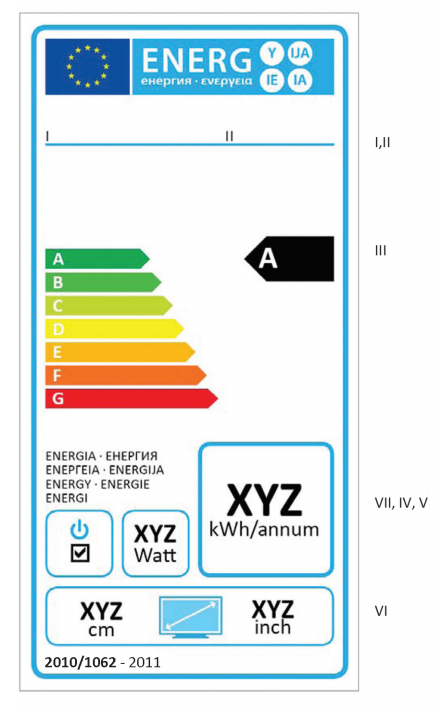 a) Eticheta trebuie să conțină următoarele informații: I. numele sau marca comercială a furnizorului; II. referința modelului stabilită de furnizor, unde „referința modelului” înseamnă codul, de obicei alfanumeric, care diferențiază un anumit model de aparat TV de alte modele care poartă aceeași marcă comercială sau același nume de furnizor; III. clasa de eficiență energetică a aparatului TV, determinată în conformitate cu anexa nr. 1 la prezentul Regulament. Vîrful săgeții care indică clasa de eficiență energetică a aparatului TV trebuie să fie plasat la aceeași înălțime cu vârful săgeții pe care figurează clasa de eficiență energetică corespunzătoare; IV. puterea consumată în modul activ, în wați, rotunjită la primul număr întreg; V. consumul anual de energie în modul activ, calculat după cum se indică la pct.2 din anexa nr. 2 la prezentul Regulament, în kWh, rotunjit la primul număr întreg; VI. diagonala vizibilă a ecranului în inchi și în centimetri. În cazul aparatelor TV cu un comutator clar vizibil, care comută aparatul TV într-o stare în care puterea consumată nu depășește 0,01 wați atunci cînd se află în poziția „oprit”, se poate adăuga simbolul definit la pct. 5 subpunctul 8, din prezenta anexă. În cazul în care aparatului TV i s-a acordat o „etichetă ecologică” în temeiul cadrului normativ corespunzător al Republicii Moldova, poate fi adăugată o copie a acesteiab) Caracteristicile de design ale etichetei trebuie să fie conforme cu punctul 5.2. ETICHETA nr. 2 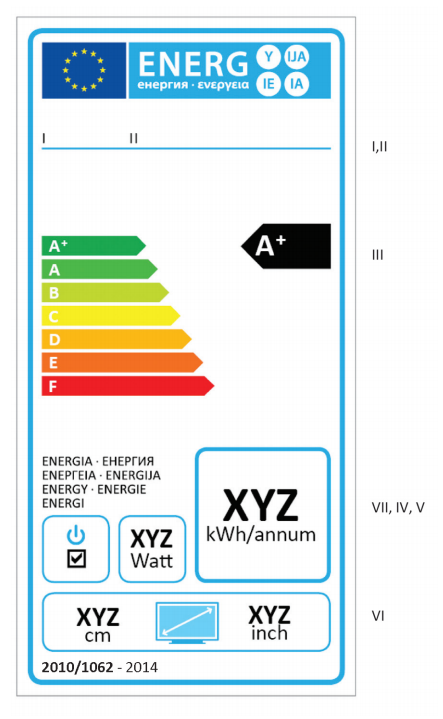 a) Eticheta trebuie să conțină informațiile enumerate la pct. 1, lit a) din prezenta anexă.b) Caracteristicile de design ale etichetei trebuie să fie conforme cu pct. 5 din prezenta anexă.3. ETICHETA nr. 3 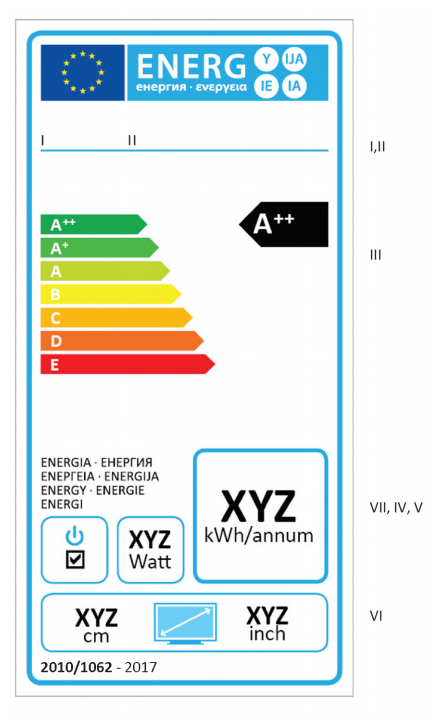 a) Eticheta trebuie să conțină informațiile enumerate la pct. 1, lit a) din prezenta anexă.b) Caracteristicile de design ale etichetei trebuie să fie conforme cu pct. 5 din prezenta anexă.4. ETICHETA nr. 4 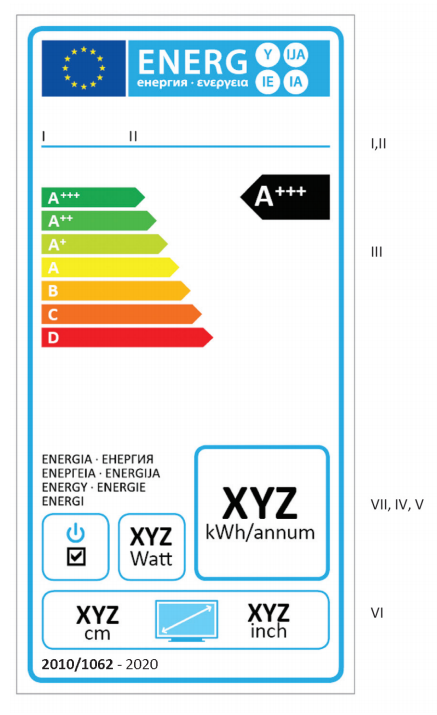 a) Eticheta trebuie să conțină informațiile enumerate la pct. 1, lit a) din prezenta anexă.b) Caracteristicile de design ale etichetei trebuie să fie conforme cu pct. 5 din prezenta anexă.5. Designul etichetei trebuie să fie următorul: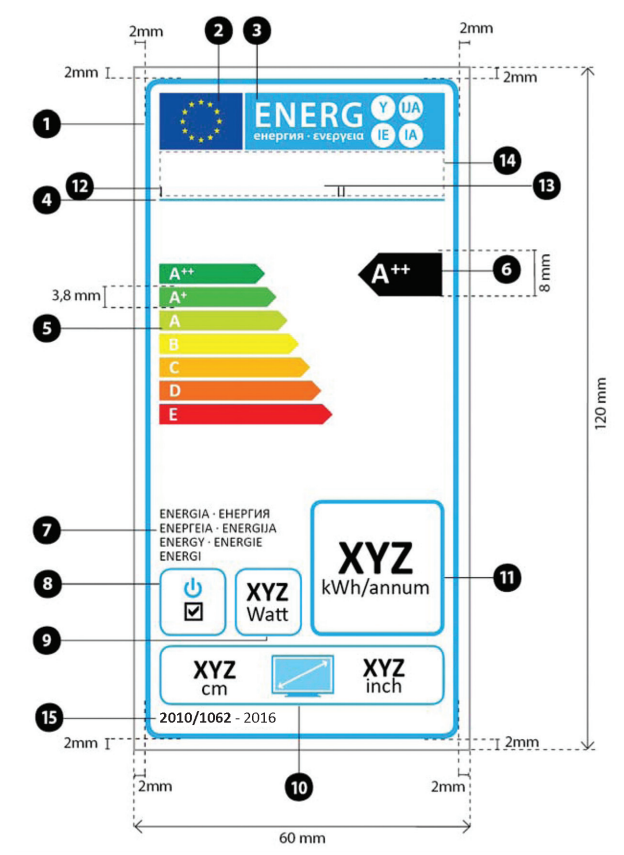 Unde:eticheta trebuie să aibă o lăţime de cel puţin 60 mm şi o înălţime de cel puţin 120 mm. În cazul în care eticheta este imprimată într-un format mai mare, conţinutul acesteia trebuie să fie proporţional specificaţiilor de mai sus;pentru aparatele TV cu o suprafață a ecranului de peste 29 dm2, fondul trebuie să fie alb. Pentru aparatele TV cu o suprafață a ecranului de 29 dm2 sau mai mică, fondul trebuie să fie alb sau transparent;    culorile sînt CMYK – cian, magenta, galben şi negru, după exemplul următor: 00-70-X-00: 0% cian, 70% magenta, 100% galben, 0% negru;    eticheta trebuie să îndeplinească următoarele cerinţe (numerele se referă la figura de mai sus):conturul etichetei: 3 puncte din pictogramă (pt) – culoare: cian 100  % - colţuri rotunjite: 3,5 mm;logo - culori: X-80-00-00 şi 00-00-X-00;eticheta energetică: culoare: X-00-00-00. Pictograma, aşa cum este reprezentată; logo regiune şi logo energie (combinate): lăţime: 51 mm, înălţime: 9 mm;linia de sub logouri: 1 pt – culoare: cian 100 % – lungime: 51 mm;scara A-G:săgeată: înălţime: 3,8 mm, spaţiu liber: 0,75 mm – culori: clasa superioară: X-00-X-00;clasa a doua: 70-00-X-00;clasa a treia: 30-00-X-00;clasa a patra: 00-00-X-00;clasa a cincea: 00-30-X-00;clasa a şasea: 00-70-X-00;ultima clasă: 00-X-X-00;text:calibri 10 pt, aldin, majuscule de culoare albă; simbolurile „+”: calibri aldin 7 pt, de culoare albă;clasa de eficienţă energetică:săgeată: lăţime: 26 mm, înălţime: 8 mm, 100% negru;text:calibri 29 pt, aldin, majuscule de culoare albă; simbolurile „+”: calibri aldin 10 pt, de culoare albă;energie:text:calibri 7 pt, normal, majuscule, 100% negru;sigla comutatorului:pictograma, așa cum este reprezentată, chenar: 1 pt – culoare: cian 100 % – colțuri rotunjite: 3,5 mm;textul privind puterea consumată în modul activ:chenar: 1 pt – culoare: cian 100 % – colțuri rotunjite: 3,5 mm;valoare: Calibri 14 pt, aldine, 100 % negru;a doua linie: Calibri 11 pt, normal, 100 % negru.dimensiunea diagonalei ecranuluipictograma, așa cum este reprezentată;chenar: 1 pt – culoare: cian 100 % – colțuri rotunjite: 3,5 mm;valoare: Calibri 14 pt, aldine, 100 % negru. Calibri 11 pt, normal, 100% negru;textul privind consumul anual de energie:- chenar: 2 pt - culoare: cian 100% - colţuri rotunjite: 3,5 mm;- valoare: calibri aldin 25 pt, aldine, 100% negru;- a doua linie: calibri normal 11 pt, 100% negru;denumirea sau marca de comerţ a furnizorului;referința modelului stabilită de furnizor;denumirea sau marca de comerţ a furnizorului şi identificatorul de model al furnizorului trebuie să se încadreze într-un spaţiu de 51x8 mm;Perioada de referință:Text: Calibri 8 pt, aldine;Text: Calibri 9 pt, pal.Anexa nr. 6 la Regulamentul cu privire la cerințele de etichetare energetică aplicabile aparatelor TVInformațiile care trebuie furnizate în cazurile în care se consideră că utilizatorii finali nu pot vedea produsul expus1. Informațiile menționate la art. 8 lit. b) trebuie furnizate în următoarea ordine:a) clasa de eficiență energetică a modelului, definită conform anexei nr. 1 la prezentul Regulament;b) puterea consumată în modul activ menționată la pct. 1 din anexa nr. 2 la prezentul Regulament;c) consumul anual de energie conform pct. 2 din anexa nr. 2  la prezentul Regulament;d) diagonala vizibilă a ecranului.2. În cazul în care se furnizează și alte informații cuprinse în fișa produsului, acestea trebuie să respecte forma și ordinea indicate în anexa nr. 3 la prezentul Regulament.3. Dimensiunea și caracterele folosite pentru tipărirea sau pentru afișarea tuturor informațiilor menționate în prezenta anexă trebuie să asigure lizibilitatea acestor informații.Anexa nr. 7 la Regulamentul cu privire la cerințele de etichetare energetică aplicabile aparatelor TVMăsurători1. În vederea asigurării şi verificării corespunderii produselor cu cerinţele din prezentul Regulament, măsurătorile şi calculele se efectuează utilizînd standardele conexe, ale căror coduri de referinţă au fost publicate în Monitorul Oficial al Republicii Moldova, sau alte metode fiabile, exacte şi reproductibile, care ţin cont de metodele general recunoscute de ultimă generaţie şi ale căror rezultate sînt considerate a avea un grad redus de incertitudine. 2. Măsurătorile pentru determinarea puterii consumate în modul activ menționate la pct 1 din anexa nr. 2 la prezentul Regulament.  a) Condiții generale:	- măsurătorile se efectuează la o temperatură ambiantă de 23 °C +/– 5 °C;	- măsurătorile se efectuează utilizând un semnal video de transmisie dinamică reprezentând conținutul tipic de transmisie TV. Se măsoară puterea medie consumată pe durata a 10 minute consecutive;	- măsurătorile se efectuează după ce aparatul TV s-a aflat în modul oprit timp de cel puțin o oră, urmată imediat de minimum o oră în modul activ și se finalizează înainte de epuizarea a trei ore de funcționare în modul activ. Semnalul video corespunzător este afișat pe toată durata modului activ. Pentru aparatele TV la care se cunoaște faptul că se stabilizează în decurs de o oră, aceste durate pot fi reduse dacă se poate arăta că măsurătoarea obținută se află în limita a 2 % dintre rezultatele care ar fi altfel obținute utilizîndu-se duratele descrise anterior;	- pentru aceste măsurători se admite o incertitudine mai mică sau egală cu 2 % la nivelul de încredere de 95 %;	- măsurătorile se efectuează cu funcția de reglare automată a luminozității dezactivată, în cazul în care există o astfel de funcție. Dacă există o funcție de reglare automată a luminozității și aceasta nu poate fi dezactivată, măsurătorile se efectuează cu o lumină de minim 300 lucși care intră direct în senzorul de lumină ambientală.b) Condiții pentru măsurarea puterii consumate de aparatele TV în modul activ:	- televizoare fără meniu de instalare: puterea consumată se măsoară atunci când aparatul se află în modul activ așa cum este livrat de producător, ceea ce înseamnă că toate comenzile de luminozitate ale aparatului TV se află în poziția stabilită de producător pentru utilizatorul final;	- televizoare cu meniu de instalare: puterea consumată se măsoară în modul de bază;	- monitoare TV fără meniu de instalare: monitorul TV trebuie să fie conectat la un tuner corespunzător. Puterea consumată se măsoară atunci când aparatul se află în modul activ așa cum este livrat de producător, ceea ce înseamnă că toate comenzile de luminozitate ale monitorului TV se află în poziția stabilită de producător pentru utilizatorul final. Puterea consumată de tuner nu prezintă importanță pentru măsurătorile puterii consumate de monitorul TV aflat în modul activ;	- monitoare TV cu meniu de instalare: monitorul TV trebuie să fie conectat la un tuner corespunzător. Puterea consumată se măsoară în modul de bază.3. Măsurătorile pentru determinarea puterii consumate în modul standby/oprit menționate la pct. 1 lit g) din anexa nr. 3 la prezentul Regulament. Pentru măsurătorile care vizează o putere mai mare sau egală cu 0,50 wați se admite o incertitudine mai mică sau egală cu 2 % la nivelul de încredere de 95 %. Pentru măsurătorile care vizează o putere mai mică de 0,50 wați se admite o incertitudine mai mică sau egală cu 0,01 wați la nivelul de încredere de 95 %.4. Măsurătorile pentru determinarea luminanței maxime menționate la pct.2 lit. c) din anexa nr. 8 la prezentul Regulament. a) Măsurătorile pentru determinarea luminanței maxime se realizează cu un aparat fotometric, detectându-se partea de ecran care prezintă o imagine albă integrală (100 %), parte dintr-un model de testare „pe întregul ecran”, care nu depășește punctul nivelului mediu de imagine (average picture level – APL) în care orice limitare de putere are loc în sistemul de comandă a luminanței ecranului.b) Măsurătorile pentru determinarea raportului luminanței se efectuează fără interferențe cu punctul de detectare pe ecran al aparatului fotometric, în timp ce se operează schimbarea între modul de bază sau modul activ al aparatului TV stabilit de furnizor, după caz, luminozitatea cea mai mare în modul activ.Anexa nr. 8 la Regulamentul cu privire la cerințele de etichetare energetică aplicabile aparatelor TVProcedura de verificare în scopul supravegherii pieţeiÎn vederea verificării corespunderii produselor cu cerinţele stabilite la pct.4-8 ale prezentului Regulament, Agenția pentru Protecția Consumatorilor și/sau organelor de supraveghere și control aplică următoarea procedură de verificare în cazul puterii consumate în modul activ menționate la pct. 1 din anexa nr. 2 la prezentul Regulament și în cazul puterii consumate în modul standby/oprit menționate la pct 1, lit. g) din anexa nr. 3 la prezentul Regulament.1. Agenția pentru Protecția Consumatorilor și/sau organelor de supraveghere și control testează o singură unitate.2. Se consideră că modelul respectă valoarea declarată a puterii consumate în modul activ și valorile puterii consumate în modul standby și/sau în modul oprit dacă:a) rezultatul pentru puterea consumată în modul activ nu depășește cu mai mult de 7 % valoarea declarată a puterii consumate; șib) rezultatele pentru puterea consumată în modul standby și în modul oprit, după caz, nu depășesc cu mai mult de 0,10 wați valorile declarate ale puterii consumate; șic) rezultatul pentru raportul luminanței maxime este mai mare de 60 %.3. În cazul în care nu se obțin rezultatele menționate la pct. 2. lit. a), b) sau c) din prezenta anexă, se testează încă trei unități din același model.4. După testarea altor trei unități din același model, se consideră că modelul respectă valoarea declarată a puterii consumate în modul activ și valorile declarate ale puterii consumate în modul standby și în modul oprit dacă:a) media rezultatelor obținute în cazul celor trei unități menționate anterior pentru puterea consumată în modul active nu depășește cu mai mult de 7 % valoarea declarată a puterii consumate; șib) media rezultatelor obținute în cazul celor trei unități menționate anterior pentru stările de funcționare în modul standby și în modul oprit, după caz, nu depășește cu mai mult de 0,10 wați valorile declarate ale puterii consumate; șic) media rezultatelor obținute în cazul celor trei unități pentru raportul luminanței maxime este mai mare de 60 %.5. În cazul în care nu se obțin rezultatele menționate la pct. 4. lit. a), b) sau c) din prezenta anexă, se consideră că modelul este neconform cu cerințele.Anexa nr. 9 la Regulamentul cu privire la cerințele de etichetare energetică aplicabile aparatelor TVInformații care trebuie furnizate în cazul vînzării, închirierii sau cumpărării cu plata în rate pe internet      1. În sensul pct. 2-5 din prezenta anexă, se aplică următoarele definiții:a) mecanism de afișare - orice ecran, inclusiv ecranele tactile sau alte tehnologii vizuale utilizate pentru afișarea conținutului de pe internet pentru utilizatori;b) afișaj imbricat - o interfață vizuală în care o imagine sau un set de date se accesează, pornind de la o altă imagine sau de la un alt set de date, când se face clic cu mouse-ul, cînd se trece pe deasupra cu mouse-ul sau la atingerea ecranului tactil;c) ecran tactil - un ecran care răspunde la atingere, cum ar fi acela al unui computer de tip tabletă, al unui computer de tip slate sau al unui telefon inteligent;d) text alternativ - un text furnizat ca alternativă la o prezentare grafică pentru a permite ca informațiile să fie afișate sub altă formă decât cea grafică atunci când dispozitivele de afișare nu pot reda imaginea sau pentru a îmbunătăți accesibilitatea, de exemplu ca intrare pentru aplicațiile de sinteză vocală.       2. Eticheta adecvată pusă la dispoziție de furnizori în temeiul art. 4 lit. f) trebuie să figureze pe mecanismul de afișare lângă prețul produsului, conform calendarului stabilit la art. 6. Dimensiunea trebuie să asigure în mod clar vizibilitatea și lizibilitatea etichetei și să fie proporțională cu dimensiunea specificată la pct. 5 din anexa nr. 5 la prezentul Regulament. Eticheta poate fi expusă utilizîndu-se afișajul imbricat, iar în acest caz imaginea folosită pentru accesarea etichetei trebuie să fie conformă cu specificațiile prevăzute la pct. 3 din prezenta anexă. Dacă se folosește afișajul imbricat, eticheta trebuie să apară prima oară când se face clic cu mouse-ul pe imagine, când se trece pe deasupra ei cu mouse-ul sau când este atinsă pe ecranul tactil.       3. Imaginea folosită pentru accesarea etichetei în cazul afișajului imbricat trebuie:a) să fie o săgeată a cărei culoare corespunde clasei de eficiență energetică a produsului indicate pe etichetă;b) să indice cu alb, pe săgeată, clasa de eficiență energetică a produsului, cu caractere de dimensiuni echivalente cu cele ale prețului; precum șic) să aibă una dintre următoarele două forme:	4. În cazul afișajului imbricat, secvența de afișare a etichetei este următoarea:a) imaginea menționată la pct. 3 din prezenta anexă trebuie să trebuie să figureze pe mecanismul de afișare lîngă prețul produsului;b) imaginea trebuie să ducă la etichetă;c) eticheta se afișează după ce se face un clic cu mouse-ul pe imagine, se trece pe deasupra ei cu mouse-ul sau este atinsă pe ecranul tactil;d) eticheta se afișează ca pop-up, ca filă nouă, ca pagină nouă sau ca ecran insert;e) pentru mărirea etichetei pe ecranele tactile, se aplică convențiile dispozitivului în ceea ce privește mărirea tactilă;f) afișarea etichetei trebuie să ia sfârșit prin intermediul unei opțiuni de închidere sau al altui mecanism standard de închidere;g) textul alternativ pentru prezentarea grafică, care se afișează atunci când eticheta nu poate fi redată, trebuie să fie clasa de eficiență energetică a produsului, cu caractere de dimensiuni echivalente cu cele ale prețului.	5.     Fișa adecvată a produsului pusă la dispoziție de furnizori în temeiul art. 4 lit.g) trebuie să figureze pe mecanismul de afișare lîngă prețul produsului. Dimensiunea trebuie să asigure în mod clar vizibilitatea și lizibilitatea fișei produsului. Aceasta poate fi prezentată cu ajutorul unui afișaj imbricat, caz în care linkul folosit pentru accesarea fișei trebuie să indice în mod clar și lizibil «Fișa produsului». Dacă se utilizează afișajul imbricat, fișa produsului trebuie să apară prima oară când se face clic cu mouse-ul pe link, cînd se trece pe deasupra lui cu mouse-ul sau când este atins pe ecranul tactil.	Parametru măsuratToleranţe de verificareConsumul anual de energieValoarea măsurată nu trebuie să depăşească valoarea nominală (*) a AEC cu mai mult de 10%Consumul de apăValoarea măsurată nu trebuie să depăşească valoarea nominală a Wt cu mai mult de 10%Indicele de eficiență a uscăriiValoarea măsurată nu trebuie să fie mică decît valoarea nominală a ID cu mai mult de 19% Consum de energieValoarea măsurată nu trebuie să depăşească valoarea nominală a Et cu mai mult de 10%Durata programuluiValoarea măsurată nu trebuie să depăşească valoarea nominală a Tt cu mai mult de 10%Consumul de energie în „modul oprit” şi în „modul inactiv”Valoarea măsurată a consumului de putere Po şi P1, în cazul în care acesta este mai mare de 1,00 W, nu trebuie să depăşească valoarea nominală cu mai mult de 10%. Valoarea măsurată a consumului de putere Po şi Pl, în cazul în care acesta este de cel mult 1,00 W, nu trebuie să depăşească valoarea nominală cu mai mult de 0,10 WDurata modului inactivValoarea măsurată nu trebuie să depăşească valoarea nominală a T1 cu mai mult de 10%Emisiile de zgomot transmis prin aerValoarea măsurată trebuie să depăşească valoarea nominalăClasă de eficienţă energeticăIndice de eficienţă energeticăA+++ (eficienţă maximă)EEI < 50A++50 ≤ EEI < 56A+56 ≤  EEI < 63A63 ≤ EEI < 71B71 ≤  EEI < 80C80 ≤ EEI < 90D (eficienţă minimă)EEI ≥ 90Clasa de eficienţă a uscăriiIndicile de eficiență a uscăriiA (eficienţă maximă)ID > 1,08B1,08 ≥ ID > 0,86C0,86 ≥ ID > 0,69D0,69 ≥ ID > 0,55E0,55 ≥ ID > 0,44F0,44 ≥ ID > 0,33G (eficienţă minimă)0,33 ≥ IDNumărul de urme de apă (WT) sau de urme de umiditate (WS)Suprafața umedă totală (Aw) în mm2Gradul de umiditateWT = 0 și WS = 0Nu se aplică2 (cel mai eficient)1 < WT ≤ 2 sau WS = 1Aw < 5012 < WT sau WS = 2sau WS = 1 și WT = 1Aw < 500 (cel mai puțin eficient)Parametru măsuratToleranțe de verificareVolum nominal brutValoarea măsurată nu trebuie să fie inferioară valorii nominale (*) cu mai mult de 3 % sau 1 litru, folosindu-se valoarea cea mai mare dintre acestea două.Volum nominal de depozitareValoarea măsurată nu trebuie să fie inferioară valorii nominale cu mai mult de 3 % sau 1 litru, folosindu-se valoarea cea mai mare dintre acestea două. În cazul în care volumul compartimentului cramă și volumul compartimentului de păstrare a alimentelor proaspete pot fi reglate, unul față de celălalt, de către utilizator, această marjă de precizie se aplică atunci când compartimentul cramă este reglat la volumul său minim.Capacitate de congelareValoarea măsurată nu trebuie să fie inferioară valorii nominale cu mai mult de 10 %.Consumul de energie	Valoarea măsurată nu trebuie să depășească valoarea nominală (E24h) cu mai mult de 10 %.Aparatele pentru păstrarea vinuluiValoarea măsurată a umidității relative nu trebuie să depășească limitele nominale cu mai mult de 10 %.Emisiile de zgomot transmis prin aerValoarea măsurată trebuie să corespundă valorii nominale. CategorieDenumire1Frigider cu unul sau mai multe compartimente de păstrare a alimentelor proaspete2Frigider-cramă, aparat cramă și aparat pentru păstrarea vinului3Frigider-răcitor și frigider cu un compartiment fără stele4Frigider cu un compartiment cu o stea5Frigider cu un compartiment cu două stele6Frigider cu un compartiment cu trei stele7Combină frigorifică8Congelator vertical9Congelator tip ladă10Aparat frigorific multifuncțional și alte aparate frigorificeTemperatura nominală (pentru EEI) (°C)Temperatură proiectată+ 12 + 12+ 500- 6- 12- 18-18 Categorie (număr)Tipuri de compartimentAltele Pentru păstrarea vinuluiCramăPentru păstrarea alimentelor proaspeteDe răcireFără stele/ pentru gheață1 stea 2 stele3 stele4 steleCategorie (număr)Categoria aparatuluiCombinația de compartimenteCombinația de compartimenteCombinația de compartimenteCombinația de compartimenteCombinația de compartimenteCombinația de compartimenteCombinația de compartimenteCombinația de compartimenteCombinația de compartimenteCombinația de compartimenteCombinația de compartimenteFrigider cu unul sau mai multe compartimente de păstrare a alimentelor proaspeteNNNDNNNNNN1Frigider-cramă, aparat cramă și aparat pentru păstrarea vinuluiOOODNNNNNN2Frigider-cramă, aparat cramă și aparat pentru păstrarea vinuluiOODNNNNNNN2Frigider-cramă, aparat cramă și aparat pentru păstrarea vinuluiNDNNNNNNNN2Frigider-răcitor și frigider cu un compartiment fără steleOOODDONNNN3Frigider-răcitor și frigider cu un compartiment fără steleOOODODNNNN3Frigider cu un compartiment cu o steaOOODOODN NN4Frigider cu un compartiment cu două steleOOODOOODNN5Frigider cu un compartiment cu trei steleOOODOOOODN6Combină frigorificăOOODOOOOOD7Congelator verticalNNNNNNNO(D) (a)D8Congelator tip ladăNNNNNNNOND9Aparat frigorific multifuncțional și alte aparate frigorificeOOOOOOOOOO10ClasaSimbolulTemperatura ambiantă medie °C Temperată extinsăSNde la + 10 la + 32TemperatăNde la + 16 la + 32SubtropicalăSTde la + 16 la + 38TropicalăTde la + 16 la + 43Temperaturi de păstrare (°C)Temperaturi de păstrare (°C)Temperaturi de păstrare (°C)Temperaturi de păstrare (°C)Temperaturi de păstrare (°C)Temperaturi de păstrare (°C)Temperaturi de păstrare (°C)Temperaturi de păstrare (°C)AltcompartimentCompartiment depăstrare a vinuluiCompartiment cramăCompartimentde păstrare aalimentelorproaspeteCompartiment derăcireCompartimentcuo steaCompartiment/secțiune cudouă steleCongelatoralimente șicompartiment/dulap cutrei steletomtwmatcmt1m, t2m,t3m, tmatcct*t**t***> + 14+ 5 ≤twma ≤ + 20+ 8 ≤tcm ≤ + 140 ≤ t1m, t2m,t3m ≤ + 8;tma ≤ + 4– 2 ≤ tcc ≤ + 3≤ – 6≤ – 12 (a)≤ – 18 (a)CompartimentTemperaturanominală(25-Tc)/20Alt compartimentTemperaturaproiectată(25-Tc)/20Compartiment cramă/Compartiment de păstrare a vinului+ 12 °C0,65Compartiment de păstrare a alimentelor proaspete+ 5 °C1,00Compartiment de răcire0 °C1,25Compartiment pentru gheață și compartiment fără stele0 °C1,25Compartiment cu o stea– 6 °C1,55Compartiment cu două stele– 12 °C1,85Compartiment cu trei stele– 18 °C2,15Compartiment de congelare a alimentelor (compartiment cu patru stele)– 18 °C2,15Factor de corecțieValoareCondițiiFF (fără gheață)1,2Pentru compartimentele fără gheață de păstrare a alimentelor congelateFF (fără gheață)1AlteleCC (clasa de climă)1,2Pentru aparatele cu clasa de climă T (tropicală)CC (clasa de climă)1,1Pentru aparatele cu clasa de climă ST (subtropicală)CC (clasa de climă)1AlteleBI (încastrat)1,2Pentru aparatele încastrate cu lățimea mai mică de 58 cmBI (încastrat)1AlteleCategorieMN10,23324520,23324530,23324540,64319150,45024560,77730370,77730380,53931591,47228610(*)(*)Clasele de eficiență energeticăIndicele de eficiență energeticăA+++EEI < 22A++22 ≤ EEI < 33A+33 ≤ EEI < 44A44 ≤ EEI < 55B55 ≤ EEI < 75C75 ≤ EEI < 95D95 ≤ EEI < 110E110 ≤ EEI < 125F125 ≤ EEI < 150G (eficiență minimă)EEI ≤ 150Clasele de eficiență energeticăIndicele de eficiență energeticăA+++EEI < 22A++22 ≤ EEI < 33A+33 ≤ EEI < 42A42 ≤ EEI < 55B55 ≤ EEI < 75C75 ≤ EEI < 95D95 ≤ EEI < 110E110 ≤ EEI < 125F125 ≤ EEI < 150G (eficiență minimă)EEI ≤ 150Clasă de eficiență energeticăIndice de eficiență energeticăA+++ (cel mai eficient)EEI < 0,10A++0,10 ≤ EEI < 0,16A+0,16 ≤ EEI < 0,23A0,23 ≤ EEI < 0,30B0,30 ≤ EEI < 0,42C0,42 ≤ EEI < 0,60D0,60 ≤ EEI < 0,80E0,80 ≤ EEI < 0,90F0,90 ≤ EEI < 1,00G (cel mai puțin eficient)1,00 ≤ EEI